ПОСТАНОВЛЕНИЕАДМИНИСТРАЦИИ ГОРОДА БЕРЕЗНИКИ ПЕРМСКОГО КРАЯ										№ В соответствии с решением Березниковской городской Думы                от _______ № ____ «О внесении изменений в приложение к решению Березниковской городской Думы от 15.10.2018 № 458 «О согласовании основных параметров проекта муниципальной программы «Экономическое развитие», Порядком разработки и реализации муниципальных программ муниципального образования «Город Березники» Пермского края, утвержденным постановлением администрации города от 27.08.2018 № 2100администрация города Березники ПОСТАНОВЛЯЕТ:1.Внести в муниципальную программу «Экономическое развитие», утвержденную постановлением администрации города              от 15.02.2019 № 418, изменения, изложив ее в редакции согласно приложению к настоящему постановлению.2.Официально опубликовать настоящее постановление                              в официальном печатном издании - газете «Два берега Камы»                         и разместить его полный текст, состоящий из настоящего постановления и приложения, указанного в пункте 1 настоящего постановления, на Официальном портале правовой информации города Березники в информационно-телекоммуникационной сети «Интернет».3.Настоящее постановление вступает в силу со дня, следующего за днем его официального опубликования в официальном печатном издании и применяется для формирования бюджета муниципального образования «Город Березники» Пермского края на 2023 год                            и плановый период 2024 – 2025 годов.4.Контроль за исполнением настоящего постановления                   возложить на заместителя главы администрации Воробьева С.В.Приложение к постановлению администрации города от ________________________УТВЕРЖДЕНАпостановлениемадминистрации городаот 15.02.2019 № 418МУНИЦИПАЛЬНАЯ ПРОГРАММА«Экономическое развитие»I.ПАСПОРТмуниципальной программы «Экономическое развитие»*Объем налоговых расходов не учитывается в общем объеме финансирования по программе (подпрограмме).II.Краткая характеристика текущего состояния,приоритеты и прогноз развития, сферы экономического развития муниципального образования «Город Березники» Пермского края,описание основных целей и задач муниципальной программы2.1.Муниципальная программа направлена на формирование условий для сбалансированного экономического роста                               в муниципальном образовании «Город Березники» Пермского края (далее - муниципальное образование).Агроклиматический потенциал территории позволяет вести продуктивное сельское хозяйство разных типов: выращивать технические, овощные культуры, развивать картофелеводство, заниматься продуктивным животноводством. Сельское хозяйство представлено на сегодняшний день крестьянскими (фермерскими) хозяйствами и личными подсобными хозяйствами. По данным Территориального органа Федеральной службы государственной статистики по Пермскому краю                             на территории муниципального образования зарегистрировано                   25 глав крестьянских (фермерских) хозяйств и более 4000 личных подсобных хозяйств.В отрасли сохраняются следующие проблемы, ограничивающие поступательное экономическое развитие и сохраняющие медленные темпы развития отрасли сельского хозяйства:низкая доходность сельскохозяйственных товаропроизводителей, дефицит собственных источников финансирования и невысокая заработная плата по сравнению с другими отраслями;ограниченный доступ сельскохозяйственных товаропроизводителей к рынку, слабое развитие кооперации в сфере производства и реализации сельскохозяйственной продукции;медленные темпы социального развития сельских территорий, сокращение занятости сельских жителей при слабом развитии альтернативных видов деятельности;недостаточно эффективное использование земли сельскохозяйственного назначения. Вовлечение земель                                в сельскохозяйственный оборот может стать потенциалом развития сельскохозяйственного производства;отсутствие крупных предприятий по производству и переработке сельскохозяйственной продукции. Развитие МиСП является важным условием функционирования рыночной экономики и одной из важных социально-экономических задач общегосударственного значения.По данным Территориального органа Федеральной службы государственной статистики по Пермскому краю на территории муниципального образования за период 2016-2018 годов складывается следующая ситуация:Несмотря на наметившиеся в последние годы положительные тенденции в улучшении общей среды деятельности субъектов МиСП, не устранены проблемы, тормозящие его становление, в числе которых:трудности с получением банковского кредита и высокая ставка по кредитам для субъектов МиСП;имущественные проблемы - отсутствие информации о наличии торговых и производственных площадей, высокие ставки коммерческой арендной платы;по итогам ежегодных мониторингов и анкетирования среди субъектов МиСП выявлена потребность в информационной поддержке, в повышении квалификации субъектов МиСП и их сотрудников;среди вновь зарегистрированных предпринимателей недостаточно высокий процент молодёжи.Решение обозначенных проблем реализовывается посредством проведения мероприятий муниципальной программы, в том числе оказания финансовой, имущественной, образовательной, информационной, консультационной поддержки.На территории муниципального образования имеют устойчивое развитие такие направления туризма, как: промышленно-деловой                   и индустриальный туризм, культурно-исторический (событийный) туризм, активный и спортивный туризм. Таким образом, следует выделить основные проблемы туристской сферы:отсутствие системного комплекса мероприятий, направленных       на продвижение муниципального образования на туристическом рынке;отсутствие подготовленных квалифицированных кадров в сфере туризма.Решение обозначенных проблем будет реализовываться посредством реконструкции историко-культурного наследия, создания и продвижения привлекательных и конкурентоспособных туристских маршрутов, за счёт подготовки и переподготовки кадров из сферы туризма в рамках реализации обучающих мероприятий, и проведения мероприятий, направленных на позиционирование муниципального образования как привлекательной для туристов территории на туристическом рынке.В соответствии с Федеральным законом от 06.10.2003 № 131-ФЗ «Об общих принципах организации местного самоуправления                       в Российской Федерации» создание условий для обеспечения жителей муниципального образования услугами общественного питания, торговли и бытового обслуживания относится к полномочиям муниципального образования, а также преобразованных поселений, входивших в состав Усольского муниципального района, путем объединения с муниципальным образованием «Город Березники» Пермского края.На 01.01.2018 на территории города Березники осуществляло деятельность 750 предприятий торговли, на территории Усольского муниципального района - 98 предприятий торговли.На территории муниципального образования также представлены малые форматы торговли, то есть нестационарные торговые объекты (павильоны, киоски и палатки в летний сезон) по продаже социально-значимых товаров, печатной продукции и быстрого питания (готовой еды).Таким образом, в сфере потребительского рынка сохраняется проблема, ограничивающая поступательное экономическое развитие:локальная концентрация торговых площадей в центральных районах;неравномерное размещение предприятий потребительского рынка для населения.Деятельность субъектов МиСП обеспечивает формирование конкурентной среды на потребительском рынке, повышение доходов бюджета муниципального образования, занятость и самозанятость, повышение уровня жизни населения. Экономическое и социальное развитие муниципального образования во многом зависит от развития данного сектора экономики. 2.2.Учитывая социально-экономическую ситуацию, существующую структуру экономики, определены приоритеты                     в развитии предпринимательской деятельности. В рамках развития сельского хозяйства необходимо предусмотреть комплексное развитие всех отраслей и подотраслей,               а также выделить систему приоритетов.К приоритетам в сфере сельского хозяйства относятся:в экономической сфере - создание благоприятной среды                    для развития предпринимательства, повышения инвестиционной привлекательности отрасли и доходности сельскохозяйственных товаропроизводителей; в социальной сфере - устойчивое развитие территории муниципального образования в качестве непременного условия сохранения трудовых ресурсов, формирование положительного имиджа агропромышленного комплекса, создание условий                        для обеспечения населения товарами сельскохозяйственного производства; в сфере развития производственного потенциала - производство сельскохозяйственной продукции, наличие значительных площадей сельскохозяйственных угодий, организация мероприятий, способствующих сбыту сельскохозяйственной продукции;в сфере устойчивого развития сельских территорий - комплексное планирование развития сельских территорий                             в соответствии с документами территориального планирования                        и обустройство объектами социальной и инженерной инфраструктуры населенных пунктов, расположенных в сельской местности, в которых осуществляются инвестиционные проекты в сфере агропромышленного комплекса.Муниципальной программой предусматривается поддержка субъектов МиСП в соответствии с приоритетными отраслями, установленными отдельными нормативными правовыми актами Администрации города Березники.Приоритетами муниципальной политики в сфере внутреннего               и въездного туризма являются:создание современной, эффективной и конкурентоспособной туристской инфраструктуры, обеспечивающей удовлетворение потребностей туристов в разнообразных и качественных туристских услугах;создание условий для сохранения, развития, обновления                       и эффективного использования туристских ресурсов, обеспечивающих потребность граждан в туризме.Приоритетными направлениями в сфере потребительского рынка являются:формирование конкурентной среды и реализация комплекса мер по обеспечению продвижения на потребительский рынок товаров местных товаропроизводителей, проведение ярмарок;формирование современной инфраструктуры потребительского рынка, повышение территориальной и экономической доступности товаров и услуг для населения;проведение информационно-просветительской работы                        по вопросам защиты прав потребителей, качества и безопасности пищевых продуктов, реализуемых на потребительском рынке;повышение уровня подготовки кадров и квалификации персонала в сфере потребительского рынка. 2.3.Цели муниципальной программы:2.3.1.содействие развитию сельского хозяйства;2.3.2.содействие развитию малого и среднего предпринимательства;2.3.3.повышение туристской привлекательности;2.3.4.создание условий для обеспечения жителей муниципального образования услугами общественного питания, торговли и бытового обслуживания.2.4.Для достижения указанных целей предполагается решить следующие задачи:2.4.1.повышение доходности и эффективности сельскохозяйственных товаропроизводителей;2.4.2.создание условий для развития малого и среднего предпринимательства;2.4.3.развитие приоритетных направлений туризма, создание условий для продвижения туристских ресурсов на внешнем                          и внутреннем туристских рынках;2.4.4.развитие инфраструктуры потребительского рынка.III.Перечень целевых показателей муниципальной программы с расшифровкой плановых значений по годам ее реализации3.1.Целевые показатели муниципальной программы                             с расшифровкой плановых значений по годам определены                             в приложении 1 к настоящей муниципальной программе.3.2.Методика сбора исходной информации и расчета целевых                   показателей приведена в приложении 2 к настоящей муниципальной программе.IV.Ресурсное обеспечение реализации муниципальной программы4.1.Ресурсное обеспечение реализации муниципальной программы представлено в приложении 3 к муниципальной программе.4.2.Реализация мероприятий муниципальной программы, финансируемых из бюджета муниципального образования, может осуществляться посредством предоставления Березниковскому муниципальному фонду поддержки и развития предпринимательства субсидий из бюджета муниципального образования на реализацию отдельных программных мероприятий.4.3.Порядок предоставления субсидий из бюджета муниципального образования на реализацию отдельных программных мероприятий устанавливается правовым актом администрации города.V.Риски и меры по управлению рисками с целью минимизации их влияния на достижение целей муниципальной программы5.1.Важное значение для успешной реализации муниципальной программы имеет прогнозирование возможных рисков, связанных                 с достижением основных целей, решением задач муниципальной программы, оценка их масштабов и последствий, а также формирование системы мер по их предотвращению.5.2.В рамках реализации муниципальной программы могут быть выделены следующие риски ее реализации: правовые, макроэкономические, административные.5.3.Правовые риски связаны с изменением федерального                                    и краевого законодательства Российской Федерации, длительностью формирования нормативно-правовой базы, необходимой                                для эффективной реализации муниципальной программы.Для минимизации воздействия данной группы рисков планируется проводить мониторинг планируемых изменений                         в федеральном и краевом законодательстве Российской Федерации.5.4.Макроэкономические риски связаны со снижением темпов роста экономики и уровнем инвестиционной активности, высокой инфляцией, а также с кризисом банковской системы                             и возникновением бюджетного дефицита, что может вызвать снижение инвестиционной привлекательности.5.5.Административные риски связаны с неэффективным управлением муниципальной программой, низкой эффективностью взаимодействия заинтересованных сторон, что может повлечь                        за собой потерю управляемости, нарушение планируемых сроков реализации муниципальной программы, невыполнение ее целей                     и задач, недостижение плановых значений показателей, снижение эффективности использования ресурсов и качества выполнения мероприятий муниципальной программы.Основными условиями минимизации административных рисков являются:формирование эффективной системы управления реализацией муниципальной программы;регулярная публикация отчетов о ходе реализации муниципальной программы;повышение эффективности взаимодействия участников реализации муниципальной программы;своевременная корректировка мероприятий муниципальной программы.VI.Паспорта подпрограмм муниципальной программы6.1.ПАСПОРТПодпрограммы 1 муниципальной программы6.2.ПАСПОРТПодпрограммы 2 муниципальной программы6.3.ПАСПОРТПодпрограммы 3 муниципальной программы6.4.ПАСПОРТПодпрограммы 4 муниципальной программыПриложение 1к муниципальной программе«Экономическое развитие»ЦЕЛЕВЫЕ ПОКАЗАТЕЛИмуниципальной программы «Экономическое развитие»тыс.руб.Приложение 2к муниципальной программе «Экономическое развитие»МЕТОДИКА сбора исходной информации и расчета целевых показателейПриложение 3к муниципальной программе «Экономическое развитие»РЕСУРСНОЕ ОБЕСПЕЧЕНИЕреализации муниципальной программы «Экономическое развитие»тыс.руб.О внесении изменений                     в муниципальную программу «Экономическое развитие», утвержденную постановлением администрации города                    от 15.02.2019 № 418Временно исполняющий обязанности      главы города Березники –главы администрации 
города БерезникиМ.А. ШинкарёвНаименование муниципальной программы«Экономическое развитие» (далее - муниципальная программа)Ответственный исполнитель муниципальной программыУправление по вопросам потребительского рынка и развитию предпринимательства администрации города (далее - УВПРиРП)Соисполнители муниципальной программыУправление имущественных и земельных отношений администрации города Березники(далее – УИЗО),Управление культуры администрации города Березники (далее – Управление культуры),Комитет по физической культуре и спорту администрации города Березники (далее – КФКиС),Березниковский муниципальный фонд поддержки и развития предпринимательства (далее – БМФПРП), Муниципальное казенное учреждение «Управление капитального строительства» (далее – МКУ «УКС»),Муниципальное казенное учреждение «Служба благоустройства г. Березники», Муниципальное бюджетное учреждение культуры «Березниковский историко-художественный музей им.И.Ф. Коновалова» (далее – МБУК «БИХМ»)Перечень подпрограмм муниципальной программы1.Подпрограмма 1 «Развитие сельского хозяйства» (далее - Подпрограмма 1).2.Подпрограмма 2 «Развитие малого и среднего предпринимательства» (далее – Подпрограмма 2).3.Подпрограмма 3 «Развитие внутреннего и въездного туризма» (далее - Подпрограмма 3).4.Подпрограмма 4 «Развитие потребительского рынка» (далее - Подпрограмма 4)Цели муниципальной программы1.Содействие развитию сельского хозяйства.2.Содействие развитию малого и среднего предпринимательства.3.Повышение туристской привлекательности.4.Создание условий для обеспечения жителей муниципального образования «Город Березники» Пермского края услугами общественного питания, торговли и бытового обслуживанияЗадачи муниципальной программы1.Повышение доходности и эффективности сельскохозяйственных товаропроизводителей. 2.Создание условий для развития малого и среднего предпринимательства.3.Развитие приоритетных направлений туризма, создание условий для продвижения туристских ресурсов на внешнем и внутреннем туристских рынках.4.Развитие инфраструктуры потребительского рынкаЦелевые показатели муниципальной программы1.Индекс производства продукции сельского хозяйства.2.Количество зарегистрированных субъектов малого и среднего предпринимательства (далее - МиСП).3.Количество зарегистрированных субъектов МиСП, в том числе физических лиц, применяющих специальный налоговый режим «Налог на профессиональный доход».4.Объем туристского потока.5.Оборот розничной торговли.6.Оборот общественного питания.7.Количество объектов розничной торговли и общественного питания.8.Количество объектов бытового обслуживанияСроки и этапы реализации муниципальной программы2019 - 2027 годы.Муниципальная программа не предусматривает разделение на этапы, мероприятия осуществляются на протяжении всего срока реализации муниципальной программыОбъемы и источники финансирования муниципальной программыОбщий объем финансирования по муниципальной программе – 41 333,0 тыс.руб., в том числе:средства местного бюджета – 40 878,5 тыс.руб.;средства краевого бюджета – 454,5 тыс.руб.В том числе по годам:на 2019 год – 5 335,2 тыс.руб.;средства местного бюджета – 4 936,9 тыс.руб.;средства краевого бюджета – 398,3 тыс.руб.;на 2020 год – 6 270,5 тыс.руб.;в том числе:средства местного бюджета – 6 214,3 тыс.руб.средства краевого бюджета – 56,2 тыс. руб.;на 2021 год – 5 255,1 тыс.руб.; в том числе:средства местного бюджета – 5 255,1 тыс.руб.;средства местного бюджета* – 2 930,0 тыс.руб.Объем средств, привлекаемых из федерального и краевого бюджетов, определяется ежегодно в соответствии с нормативными правовыми актами Правительства Пермского края;на 2022 год – 3 205,1 тыс.руб.; в том числе:средства местного бюджета – 3 205,1 тыс.руб.;средства местного бюджета* – 2 930,0 тыс.руб.Объем средств, привлекаемых из федерального и краевого бюджетов, определяется ежегодно в соответствии с нормативными правовыми актами Правительства Пермского края;на 2023 год – 4 775,1 тыс.руб.; в том числе:средства местного бюджета – 4 775,1 тыс.руб.средства местного бюджета* – 2 930,0 тыс.руб.Объем средств, привлекаемых из федерального и краевого бюджетов, определяется ежегодно в соответствии с нормативными правовыми актами Правительства Пермского края;на 2024 год – 4 876,2 тыс.руб.в том числе:средства местного бюджета – 4 876,2 тыс.руб.;средства местного бюджета* – 2 930,0 тыс.руб.Объем средств, привлекаемых из федерального и краевого бюджетов, определяется ежегодно в соответствии с нормативными правовыми актами Правительства Пермского края;на 2025 год – 3 934,9 тыс.руб.в том числе:средства местного бюджета – 3 934,9 тыс.руб.;средства местного бюджета* – 2 930,0 тыс.руб.Объем средств, привлекаемых из федерального и краевого бюджетов, определяется ежегодно в соответствии с нормативными правовыми актами Правительства Пермского края;на 2026 год – 3 934,9 тыс.руб.в том числе:средства местного бюджета – 3 934,9 тыс.руб.;средства местного бюджета* – 2 930,0 тыс.руб.Объем средств, привлекаемых из федерального и краевого бюджетов, определяется ежегодно в соответствии с нормативными правовыми актами Правительства Пермского края;на 2027 год – 3 934,9 тыс.руб.в том числе:средства местного бюджета – 3 934,9 тыс.руб.;средства местного бюджета* – 2 930,0 тыс.руб.Объем средств, привлекаемых из федерального и краевого бюджетов, определяется ежегодно в соответствии с нормативными правовыми актами Правительства Пермского края№ п/пНаименование показателя2016 год2017 год2018 год123451.Количество субъектов МиСП4 8645 0225 4422.Количество индивидуальных предпринимателей2 7282 7503 0293.Количество юридических лиц2 1362 2722 4134.Количество субъектов МиСП в расчете на 1 тыс. человек33,234,634,6Наименование Подпрограммы 1«Развитие сельского хозяйства»Ответственный исполнитель Подпрограммы 1УВПРиРПСоисполнители Подпрограммы 1БМФПРПЦель Подпрограммы 1Повышение занятости, доходов и качества жизни сельского населения, а также рост доходности и эффективности сельскохозяйственных товаропроизводителейЗадачи Подпрограммы 11.Увеличение производства продукции сельского хозяйства.2.Создание условий для развития сельскохозяйственного производстваЦелевые показатели Подпрограммы 11.Продукция сельского хозяйства в фактически действовавших ценах.2.Количество потенциальных и действующих сельхозтоваропроизводителей, получивших консультационную поддержку в сфере сельского хозяйства.3.Количество публикаций на интернет-сайте, в средствах массовой информации (далее – СМИ)Сроки и этапы реализации Подпрограммы 12019-2027 годы.Муниципальная программа не предусматривает разделение на этапы, мероприятия осуществляются на протяжении всего срока ее реализации Объемы и источники финансирования Подпрограммы 1Общий объем финансирования из местного бюджета по Подпрограмме 1 – 7 895,7 тыс.руб., в том числе:на 2019 год – 533,2 тыс.руб.;на 2020 год – 446,0 тыс.руб.;на 2021 год – 967,5 тыс.руб.;на 2022 год – 991,5 тыс.руб.;на 2023 год – 991,5 тыс.руб.;на 2024 год – 991,5тыс.руб.;на 2025 год – 991,5тыс.руб.;на 2026 год – 991,5тыс.руб.;на 2027 год – 991,5тыс.руб.Наименование Подпрограммы 2«Развитие малого и среднего предпринимательства»Ответственный исполнитель Подпрограммы 2УВПРиРПСоисполнители Подпрограммы 2БМФПРП, УИЗОЦели Подпрограммы 2Увеличение доли субъектов МиСП в экономикеЗадачи Подпрограммы 21.Создание благоприятных условий для устойчивого развития малого и среднего предпринимательства.2.Вовлечение молодых людей в предпринимательскую деятельность.3.Развитие инфраструктуры поддержки субъектов МиСП.4.Повышение инвестиционной привлекательности муниципального образования Целевые показатели Подпрограммы 21.Количество субъектов МиСП, получивших финансовую поддержку.2.Количество субъектов МиСП, получивших имущественную поддержку.3.Количество потенциальных и действующих субъектов МиСП, получивших консультационную поддержку.4.Количество субъектов МиСП и их сотрудников, получивших образовательную поддержку.5.Количество публикаций на интернет-сайте, в СМИ (информационная поддержка).6.Количество участников мероприятий, направленных на популяризацию предпринимательства.7.Количество субъектов МиСП, получивших поддержку в организациях, образующих инфраструктуру поддержки.8.Количество сформированных инвестиционных площадок на территории муниципального образования.9.Объем налоговых расходов в результате установления пониженной налоговой ставки по налогу на имущество физических лиц в отношении объектов налогообложения, включенных в перечень, определяемый в соответствии с пунктом 7 статьи 378.2 Налогового кодекса Российской Федерации, а также объектов налогообложения, предусмотренных абзацем вторым пункта 10 статьи 378.2 Налогового кодекса Российской Федерации Сроки и этапы реализации Подпрограммы 22019-2027 годы.Муниципальная программа не предусматривает разделение на этапы, мероприятия осуществляются на протяжении всего срока ее реализации Объемы и источники финансирования Подпрограммы 2Общий объем финансирования из местного бюджета по Подпрограмме 2 – 19 399,6 тыс.руб.,  в том числе:на 2019 год – 2 271,8 тыс.руб.;на 2020 год – 4 982,1 тыс.руб.;на 2021 год – 3 226,9 тыс.руб.;на 2022 год – 1 309,3 тыс.руб.;на 2023 год – 1 521,9 тыс.руб.;на 2024 год – 1 521,9 тыс.руб.;на 2025 год – 1 521,9 тыс.руб.;на 2026 год – 1 521,9 тыс.руб.;на 2027 год – 1 521,9 тыс.руб.Налоговые расходы местного бюджета (не учитываются в общем объеме финансирования по подпрограмме):2021 год – 2 930,0 тыс.руб.;2022 год – 2 930,0 тыс.руб.;2023 год – 2 930,0 тыс.руб.;2024 год – 2 930,0 тыс.руб.;на 2025 год – 2 930,0 тыс.руб.;на 2026 год – 2 930,0 тыс.руб.;на 2027 год – 2 930,0 тыс.руб.Наименование Подпрограммы 3«Развитие внутреннего и въездного туризма»Ответственный исполнитель Подпрограммы 3УВПРиРПСоисполнители Подпрограммы 3БМФПРП, Управление культуры, КФКиС, МБУК «БИХМ», МКУ «УКС»Цели Подпрограммы 3Создание условий для устойчивого развития внутреннего и въездного туризма Задачи Подпрограммы 31.Содействие развитию конкурентоспособных туристских продуктов.2.Содействие развитию инфраструктуры в сфере туризмаЦелевые показатели Подпрограммы 31.Количество разработанных туристских маршрутов.2.Количество созданных туристских презентационных материалов.3.Количество коллективных средств размещения на территории муниципального образования Сроки и этапы реализации Подпрограммы 32019-2027 годы.Муниципальная программа не предусматривает разделение на этапы, мероприятия осуществляются на протяжении всего срока ее реализации Объемы и источники финансирования Подпрограммы 3Общий объем финансирования из местного бюджета и краевого бюджета по Подпрограмме 3 – 3 439,9 тыс.руб., в том числе:средства местного бюджета – 2 985,4 тыс.руб.;средства краевого бюджета – 454,5 тыс.руб.В том числе по годам:на 2019 год – 864,7 тыс.руб., в том числе:средства местного бюджета – 466,4 тыс.руб.;средства краевого бюджета – 398,3 тыс.руб.;на 2020 год – 249,0 тыс.руб., в том числе:средства местного бюджета – 192,8 тыс.руб.;средства краевого бюджета – 56,2 тыс.руб.;на 2021 год – 318,2 тыс.руб., в том числе:средства местного бюджета – 318,2 тыс.руб.на 2022 год – 320,0 тыс.руб., в том числе:средства местного бюджета – 320,0 тыс.руб.Объем средств, привлекаемых из федеральногои краевого бюджетов, определяется ежегодно в соответствии с нормативными правовыми актами Правительства Пермского края;на 2023 год – 337,6 тыс.руб., в том числе:средства местного бюджета – 337,6 тыс.руб.Объем средств, привлекаемых из федеральногои краевого бюджетов, определяется ежегодно в соответствии с нормативными правовыми актами Правительства Пермского края;на 2024 год – 337,6 тыс.руб., в том числе:средства местного бюджета – 337,6 тыс.руб.Объем средств, привлекаемых из федеральногои краевого бюджетов, определяется ежегодно в соответствии с нормативными правовыми актами Правительства Пермского края;на 2025 год – 337,6 тыс.руб., в том числе:средства местного бюджета – 337,6 тыс.руб.Объем средств, привлекаемых из федеральногои краевого бюджетов, определяется ежегодно в соответствии с нормативными правовыми актами Правительства Пермского края;на 2026 год – 337,6 тыс.руб., в том числе:средства местного бюджета – 337,6 тыс.руб.Объем средств, привлекаемых из федеральногои краевого бюджетов, определяется ежегодно в соответствии с нормативными правовыми актами Правительства Пермского края;на 2027 год – 337,6 тыс.руб., в том числе:средства местного бюджета – 337,6 тыс.руб.Объем средств, привлекаемых из федеральногои краевого бюджетов, определяется ежегодно в соответствии с нормативными правовыми актами Правительства Пермского краяНаименование Подпрограммы 4«Развитие потребительского рынка»Ответственный исполнитель Подпрограммы 4УВПРиРПСоисполнители Подпрограммы 4БМФПРП, МКУ «СБ»Цель Подпрограммы 4Повышение конкурентоспособности предприятий потребительского рынка.Задачи Подпрограммы 4Повышение эффективности регулирования сферы потребительского рынка, обеспечение необходимого уровня конкуренцииЦелевые показатели Подпрограммы 41.Количество проведенных ярмарочных мероприятий.2.Количество проведенных мероприятий в сфере защиты прав потребителейСроки и этапы реализации Подпрограммы 42019-2027 годы.Муниципальная программа не предусматривает разделение на этапы, мероприятия осуществляются на протяжении всего срока ее реализацииОбъемы и источники финансирования Подпрограммы 4Общий объем финансирования из местного бюджета по Подпрограмме 4 – 10 598,4 тыс.руб., в том числе:на 2019 год – 1665,5 тыс.руб.;на 2020 год – 593,4 тыс.руб.;на 2021 год – 553,6 тыс.руб.;на 2022 год – 584,3 тыс.руб.;на 2023 год – 1 924,7тыс.руб.;на 2024 год – 2 025,2 тыс.руб.;на 2025 год – 1 083,9 тыс.руб.;на 2026 год – 1 083,9 тыс.руб.;на 2027 год – 1 083,9 тыс.руб.№п/пНаименованиецелевого показателяОтветственныйисполнительОтветственныйисполнительЕдиница измеренияЕдиница измеренияЕдиница измеренияЗначение целевого показателяЗначение целевого показателяЗначение целевого показателяЗначение целевого показателяЗначение целевого показателяЗначение целевого показателяЗначение целевого показателяЗначение целевого показателяЗначение целевого показателяЗначение целевого показателяЗначение целевого показателяЗначение целевого показателяЗначение целевого показателяЗначение целевого показателяЗначение целевого показателяЗначение целевого показателяЗначение целевого показателяЗначение целевого показателяЗначение целевого показателяЗначение целевого показателяЗначение целевого показателяЗначение целевого показателяЗначение целевого показателяЗначение целевого показателяЗначение целевого показателяЗначение целевого показателяЗначение целевого показателяЗначение целевого показателяЗначение целевого показателяЗначение целевого показателяЗначение целевого показателяЗначение целевого показателяЗначение целевого показателя№п/пНаименованиецелевого показателяОтветственныйисполнительОтветственныйисполнительЕдиница измеренияЕдиница измеренияЕдиница измерения2017 год(факт)2017 год(факт)2018 год(план)2018 год(план)2018 год(план)2019 год(план)2019 год(план)2019 год(план)2020 год(план)2020 год(план)2021 год(план)2021 год(план)2021 год(план)2022 год (план)2022 год (план)2022 год (план)2022 год (план)2023 год (план)2023 год (план)2024год (план)2024год (план)2024год (план)2025 год (план)2025 год (план)2025 год (план)2025 год (план)2026год (план)2026год (план)2026год (план)2026год (план)2027год (план)2027год (план)Источник формирования целевого показателя1233444556667778899910101010111112121213131313141414141515161.Цель 1: содействие развитию сельского хозяйстваЦель 1: содействие развитию сельского хозяйстваЦель 1: содействие развитию сельского хозяйстваЦель 1: содействие развитию сельского хозяйстваЦель 1: содействие развитию сельского хозяйстваЦель 1: содействие развитию сельского хозяйстваЦель 1: содействие развитию сельского хозяйстваЦель 1: содействие развитию сельского хозяйстваЦель 1: содействие развитию сельского хозяйстваЦель 1: содействие развитию сельского хозяйстваЦель 1: содействие развитию сельского хозяйстваЦель 1: содействие развитию сельского хозяйстваЦель 1: содействие развитию сельского хозяйстваЦель 1: содействие развитию сельского хозяйстваЦель 1: содействие развитию сельского хозяйстваЦель 1: содействие развитию сельского хозяйстваЦель 1: содействие развитию сельского хозяйстваЦель 1: содействие развитию сельского хозяйстваЦель 1: содействие развитию сельского хозяйстваЦель 1: содействие развитию сельского хозяйстваЦель 1: содействие развитию сельского хозяйстваЦель 1: содействие развитию сельского хозяйстваЦель 1: содействие развитию сельского хозяйстваЦель 1: содействие развитию сельского хозяйстваЦель 1: содействие развитию сельского хозяйстваЦель 1: содействие развитию сельского хозяйстваЦель 1: содействие развитию сельского хозяйстваЦель 1: содействие развитию сельского хозяйстваЦель 1: содействие развитию сельского хозяйстваЦель 1: содействие развитию сельского хозяйстваЦель 1: содействие развитию сельского хозяйстваЦель 1: содействие развитию сельского хозяйстваЦель 1: содействие развитию сельского хозяйстваЦель 1: содействие развитию сельского хозяйстваЦель 1: содействие развитию сельского хозяйстваЦель 1: содействие развитию сельского хозяйстваЦель 1: содействие развитию сельского хозяйстваЦель 1: содействие развитию сельского хозяйстваЦель 1: содействие развитию сельского хозяйства1.1.Задача 1.1.Повышение доходности и эффективности сельскохозяйственных товаропроизводителейЗадача 1.1.Повышение доходности и эффективности сельскохозяйственных товаропроизводителейЗадача 1.1.Повышение доходности и эффективности сельскохозяйственных товаропроизводителейЗадача 1.1.Повышение доходности и эффективности сельскохозяйственных товаропроизводителейЗадача 1.1.Повышение доходности и эффективности сельскохозяйственных товаропроизводителейЗадача 1.1.Повышение доходности и эффективности сельскохозяйственных товаропроизводителейЗадача 1.1.Повышение доходности и эффективности сельскохозяйственных товаропроизводителейЗадача 1.1.Повышение доходности и эффективности сельскохозяйственных товаропроизводителейЗадача 1.1.Повышение доходности и эффективности сельскохозяйственных товаропроизводителейЗадача 1.1.Повышение доходности и эффективности сельскохозяйственных товаропроизводителейЗадача 1.1.Повышение доходности и эффективности сельскохозяйственных товаропроизводителейЗадача 1.1.Повышение доходности и эффективности сельскохозяйственных товаропроизводителейЗадача 1.1.Повышение доходности и эффективности сельскохозяйственных товаропроизводителейЗадача 1.1.Повышение доходности и эффективности сельскохозяйственных товаропроизводителейЗадача 1.1.Повышение доходности и эффективности сельскохозяйственных товаропроизводителейЗадача 1.1.Повышение доходности и эффективности сельскохозяйственных товаропроизводителейЗадача 1.1.Повышение доходности и эффективности сельскохозяйственных товаропроизводителейЗадача 1.1.Повышение доходности и эффективности сельскохозяйственных товаропроизводителейЗадача 1.1.Повышение доходности и эффективности сельскохозяйственных товаропроизводителейЗадача 1.1.Повышение доходности и эффективности сельскохозяйственных товаропроизводителейЗадача 1.1.Повышение доходности и эффективности сельскохозяйственных товаропроизводителейЗадача 1.1.Повышение доходности и эффективности сельскохозяйственных товаропроизводителейЗадача 1.1.Повышение доходности и эффективности сельскохозяйственных товаропроизводителейЗадача 1.1.Повышение доходности и эффективности сельскохозяйственных товаропроизводителейЗадача 1.1.Повышение доходности и эффективности сельскохозяйственных товаропроизводителейЗадача 1.1.Повышение доходности и эффективности сельскохозяйственных товаропроизводителейЗадача 1.1.Повышение доходности и эффективности сельскохозяйственных товаропроизводителейЗадача 1.1.Повышение доходности и эффективности сельскохозяйственных товаропроизводителейЗадача 1.1.Повышение доходности и эффективности сельскохозяйственных товаропроизводителейЗадача 1.1.Повышение доходности и эффективности сельскохозяйственных товаропроизводителейЗадача 1.1.Повышение доходности и эффективности сельскохозяйственных товаропроизводителейЗадача 1.1.Повышение доходности и эффективности сельскохозяйственных товаропроизводителейЗадача 1.1.Повышение доходности и эффективности сельскохозяйственных товаропроизводителейЗадача 1.1.Повышение доходности и эффективности сельскохозяйственных товаропроизводителейЗадача 1.1.Повышение доходности и эффективности сельскохозяйственных товаропроизводителейЗадача 1.1.Повышение доходности и эффективности сельскохозяйственных товаропроизводителейЗадача 1.1.Повышение доходности и эффективности сельскохозяйственных товаропроизводителейЗадача 1.1.Повышение доходности и эффективности сельскохозяйственных товаропроизводителейЗадача 1.1.Повышение доходности и эффективности сельскохозяйственных товаропроизводителей1.2.Целевой показатель 1.1.1.Индекс производства продукции сельского хозяйстваУправление по вопросам потребительского рынка и развитию предпринимательства администрации города (далее – УВПРиРП)Управление по вопросам потребительского рынка и развитию предпринимательства администрации города (далее – УВПРиРП)%%%84,784,784,384,384,384,384,384,385,185,185,385,385,385,885,885,885,886,286,286,386,386,386,786,786,786,787,287,287,287,287,787,7Пермьстат2.Цель 2: содействие развитию малого и среднего предпринимательстваЦель 2: содействие развитию малого и среднего предпринимательстваЦель 2: содействие развитию малого и среднего предпринимательстваЦель 2: содействие развитию малого и среднего предпринимательстваЦель 2: содействие развитию малого и среднего предпринимательстваЦель 2: содействие развитию малого и среднего предпринимательстваЦель 2: содействие развитию малого и среднего предпринимательстваЦель 2: содействие развитию малого и среднего предпринимательстваЦель 2: содействие развитию малого и среднего предпринимательстваЦель 2: содействие развитию малого и среднего предпринимательстваЦель 2: содействие развитию малого и среднего предпринимательстваЦель 2: содействие развитию малого и среднего предпринимательстваЦель 2: содействие развитию малого и среднего предпринимательстваЦель 2: содействие развитию малого и среднего предпринимательстваЦель 2: содействие развитию малого и среднего предпринимательстваЦель 2: содействие развитию малого и среднего предпринимательстваЦель 2: содействие развитию малого и среднего предпринимательстваЦель 2: содействие развитию малого и среднего предпринимательстваЦель 2: содействие развитию малого и среднего предпринимательстваЦель 2: содействие развитию малого и среднего предпринимательстваЦель 2: содействие развитию малого и среднего предпринимательстваЦель 2: содействие развитию малого и среднего предпринимательстваЦель 2: содействие развитию малого и среднего предпринимательстваЦель 2: содействие развитию малого и среднего предпринимательстваЦель 2: содействие развитию малого и среднего предпринимательстваЦель 2: содействие развитию малого и среднего предпринимательстваЦель 2: содействие развитию малого и среднего предпринимательстваЦель 2: содействие развитию малого и среднего предпринимательстваЦель 2: содействие развитию малого и среднего предпринимательстваЦель 2: содействие развитию малого и среднего предпринимательстваЦель 2: содействие развитию малого и среднего предпринимательстваЦель 2: содействие развитию малого и среднего предпринимательстваЦель 2: содействие развитию малого и среднего предпринимательстваЦель 2: содействие развитию малого и среднего предпринимательстваЦель 2: содействие развитию малого и среднего предпринимательстваЦель 2: содействие развитию малого и среднего предпринимательстваЦель 2: содействие развитию малого и среднего предпринимательстваЦель 2: содействие развитию малого и среднего предпринимательстваЦель 2: содействие развитию малого и среднего предпринимательства2.1.Задача 1.1.Создание условий для развития малого и среднего предпринимательстваЗадача 1.1.Создание условий для развития малого и среднего предпринимательстваЗадача 1.1.Создание условий для развития малого и среднего предпринимательстваЗадача 1.1.Создание условий для развития малого и среднего предпринимательстваЗадача 1.1.Создание условий для развития малого и среднего предпринимательстваЗадача 1.1.Создание условий для развития малого и среднего предпринимательстваЗадача 1.1.Создание условий для развития малого и среднего предпринимательстваЗадача 1.1.Создание условий для развития малого и среднего предпринимательстваЗадача 1.1.Создание условий для развития малого и среднего предпринимательстваЗадача 1.1.Создание условий для развития малого и среднего предпринимательстваЗадача 1.1.Создание условий для развития малого и среднего предпринимательстваЗадача 1.1.Создание условий для развития малого и среднего предпринимательстваЗадача 1.1.Создание условий для развития малого и среднего предпринимательстваЗадача 1.1.Создание условий для развития малого и среднего предпринимательстваЗадача 1.1.Создание условий для развития малого и среднего предпринимательстваЗадача 1.1.Создание условий для развития малого и среднего предпринимательстваЗадача 1.1.Создание условий для развития малого и среднего предпринимательстваЗадача 1.1.Создание условий для развития малого и среднего предпринимательстваЗадача 1.1.Создание условий для развития малого и среднего предпринимательстваЗадача 1.1.Создание условий для развития малого и среднего предпринимательстваЗадача 1.1.Создание условий для развития малого и среднего предпринимательстваЗадача 1.1.Создание условий для развития малого и среднего предпринимательстваЗадача 1.1.Создание условий для развития малого и среднего предпринимательстваЗадача 1.1.Создание условий для развития малого и среднего предпринимательстваЗадача 1.1.Создание условий для развития малого и среднего предпринимательстваЗадача 1.1.Создание условий для развития малого и среднего предпринимательстваЗадача 1.1.Создание условий для развития малого и среднего предпринимательстваЗадача 1.1.Создание условий для развития малого и среднего предпринимательстваЗадача 1.1.Создание условий для развития малого и среднего предпринимательстваЗадача 1.1.Создание условий для развития малого и среднего предпринимательстваЗадача 1.1.Создание условий для развития малого и среднего предпринимательстваЗадача 1.1.Создание условий для развития малого и среднего предпринимательстваЗадача 1.1.Создание условий для развития малого и среднего предпринимательстваЗадача 1.1.Создание условий для развития малого и среднего предпринимательстваЗадача 1.1.Создание условий для развития малого и среднего предпринимательстваЗадача 1.1.Создание условий для развития малого и среднего предпринимательстваЗадача 1.1.Создание условий для развития малого и среднего предпринимательстваЗадача 1.1.Создание условий для развития малого и среднего предпринимательстваЗадача 1.1.Создание условий для развития малого и среднего предпринимательства2.2.Целевой показатель 1.1.1.Количество зарегистрированных субъектов малого и среднего предпринимательства (далее – МиСП)УВПРиРПУВПРиРПединицединицединиц5 0195 0194 8404 8404 8405 2505 2505 2505 0505 0505 2905 2905 290-------------------Пермьстат2.3.Целевой показатель 1.1.2.Количество зарегистрированных субъектов МиСП, в том числе физических лиц, применяющих специальный налоговый режим «Налог на профессиональный доход»УВПРиРПУВПРиРПединицединицединиц-------------8 0008 0008 0008 0009 0009 0009 2009 2009 2009 2509 2509 2509 2509 3009 3009 3009 3009 3509 350Пермьстат,Налоговый орган3.Цель 3: повышение туристской привлекательностиЦель 3: повышение туристской привлекательностиЦель 3: повышение туристской привлекательностиЦель 3: повышение туристской привлекательностиЦель 3: повышение туристской привлекательностиЦель 3: повышение туристской привлекательностиЦель 3: повышение туристской привлекательностиЦель 3: повышение туристской привлекательностиЦель 3: повышение туристской привлекательностиЦель 3: повышение туристской привлекательностиЦель 3: повышение туристской привлекательностиЦель 3: повышение туристской привлекательностиЦель 3: повышение туристской привлекательностиЦель 3: повышение туристской привлекательностиЦель 3: повышение туристской привлекательностиЦель 3: повышение туристской привлекательностиЦель 3: повышение туристской привлекательностиЦель 3: повышение туристской привлекательностиЦель 3: повышение туристской привлекательностиЦель 3: повышение туристской привлекательностиЦель 3: повышение туристской привлекательностиЦель 3: повышение туристской привлекательностиЦель 3: повышение туристской привлекательностиЦель 3: повышение туристской привлекательностиЦель 3: повышение туристской привлекательностиЦель 3: повышение туристской привлекательностиЦель 3: повышение туристской привлекательностиЦель 3: повышение туристской привлекательностиЦель 3: повышение туристской привлекательностиЦель 3: повышение туристской привлекательностиЦель 3: повышение туристской привлекательностиЦель 3: повышение туристской привлекательностиЦель 3: повышение туристской привлекательностиЦель 3: повышение туристской привлекательностиЦель 3: повышение туристской привлекательностиЦель 3: повышение туристской привлекательностиЦель 3: повышение туристской привлекательностиЦель 3: повышение туристской привлекательностиЦель 3: повышение туристской привлекательности3.1.Задача 1.1.Развитие приоритетных направлений туризма, создание условий для продвижения туристских ресурсов на внешнем и внутреннем туристических рынкахЗадача 1.1.Развитие приоритетных направлений туризма, создание условий для продвижения туристских ресурсов на внешнем и внутреннем туристических рынкахЗадача 1.1.Развитие приоритетных направлений туризма, создание условий для продвижения туристских ресурсов на внешнем и внутреннем туристических рынкахЗадача 1.1.Развитие приоритетных направлений туризма, создание условий для продвижения туристских ресурсов на внешнем и внутреннем туристических рынкахЗадача 1.1.Развитие приоритетных направлений туризма, создание условий для продвижения туристских ресурсов на внешнем и внутреннем туристических рынкахЗадача 1.1.Развитие приоритетных направлений туризма, создание условий для продвижения туристских ресурсов на внешнем и внутреннем туристических рынкахЗадача 1.1.Развитие приоритетных направлений туризма, создание условий для продвижения туристских ресурсов на внешнем и внутреннем туристических рынкахЗадача 1.1.Развитие приоритетных направлений туризма, создание условий для продвижения туристских ресурсов на внешнем и внутреннем туристических рынкахЗадача 1.1.Развитие приоритетных направлений туризма, создание условий для продвижения туристских ресурсов на внешнем и внутреннем туристических рынкахЗадача 1.1.Развитие приоритетных направлений туризма, создание условий для продвижения туристских ресурсов на внешнем и внутреннем туристических рынкахЗадача 1.1.Развитие приоритетных направлений туризма, создание условий для продвижения туристских ресурсов на внешнем и внутреннем туристических рынкахЗадача 1.1.Развитие приоритетных направлений туризма, создание условий для продвижения туристских ресурсов на внешнем и внутреннем туристических рынкахЗадача 1.1.Развитие приоритетных направлений туризма, создание условий для продвижения туристских ресурсов на внешнем и внутреннем туристических рынкахЗадача 1.1.Развитие приоритетных направлений туризма, создание условий для продвижения туристских ресурсов на внешнем и внутреннем туристических рынкахЗадача 1.1.Развитие приоритетных направлений туризма, создание условий для продвижения туристских ресурсов на внешнем и внутреннем туристических рынкахЗадача 1.1.Развитие приоритетных направлений туризма, создание условий для продвижения туристских ресурсов на внешнем и внутреннем туристических рынкахЗадача 1.1.Развитие приоритетных направлений туризма, создание условий для продвижения туристских ресурсов на внешнем и внутреннем туристических рынкахЗадача 1.1.Развитие приоритетных направлений туризма, создание условий для продвижения туристских ресурсов на внешнем и внутреннем туристических рынкахЗадача 1.1.Развитие приоритетных направлений туризма, создание условий для продвижения туристских ресурсов на внешнем и внутреннем туристических рынкахЗадача 1.1.Развитие приоритетных направлений туризма, создание условий для продвижения туристских ресурсов на внешнем и внутреннем туристических рынкахЗадача 1.1.Развитие приоритетных направлений туризма, создание условий для продвижения туристских ресурсов на внешнем и внутреннем туристических рынкахЗадача 1.1.Развитие приоритетных направлений туризма, создание условий для продвижения туристских ресурсов на внешнем и внутреннем туристических рынкахЗадача 1.1.Развитие приоритетных направлений туризма, создание условий для продвижения туристских ресурсов на внешнем и внутреннем туристических рынкахЗадача 1.1.Развитие приоритетных направлений туризма, создание условий для продвижения туристских ресурсов на внешнем и внутреннем туристических рынкахЗадача 1.1.Развитие приоритетных направлений туризма, создание условий для продвижения туристских ресурсов на внешнем и внутреннем туристических рынкахЗадача 1.1.Развитие приоритетных направлений туризма, создание условий для продвижения туристских ресурсов на внешнем и внутреннем туристических рынкахЗадача 1.1.Развитие приоритетных направлений туризма, создание условий для продвижения туристских ресурсов на внешнем и внутреннем туристических рынкахЗадача 1.1.Развитие приоритетных направлений туризма, создание условий для продвижения туристских ресурсов на внешнем и внутреннем туристических рынкахЗадача 1.1.Развитие приоритетных направлений туризма, создание условий для продвижения туристских ресурсов на внешнем и внутреннем туристических рынкахЗадача 1.1.Развитие приоритетных направлений туризма, создание условий для продвижения туристских ресурсов на внешнем и внутреннем туристических рынкахЗадача 1.1.Развитие приоритетных направлений туризма, создание условий для продвижения туристских ресурсов на внешнем и внутреннем туристических рынкахЗадача 1.1.Развитие приоритетных направлений туризма, создание условий для продвижения туристских ресурсов на внешнем и внутреннем туристических рынкахЗадача 1.1.Развитие приоритетных направлений туризма, создание условий для продвижения туристских ресурсов на внешнем и внутреннем туристических рынкахЗадача 1.1.Развитие приоритетных направлений туризма, создание условий для продвижения туристских ресурсов на внешнем и внутреннем туристических рынкахЗадача 1.1.Развитие приоритетных направлений туризма, создание условий для продвижения туристских ресурсов на внешнем и внутреннем туристических рынкахЗадача 1.1.Развитие приоритетных направлений туризма, создание условий для продвижения туристских ресурсов на внешнем и внутреннем туристических рынкахЗадача 1.1.Развитие приоритетных направлений туризма, создание условий для продвижения туристских ресурсов на внешнем и внутреннем туристических рынкахЗадача 1.1.Развитие приоритетных направлений туризма, создание условий для продвижения туристских ресурсов на внешнем и внутреннем туристических рынкахЗадача 1.1.Развитие приоритетных направлений туризма, создание условий для продвижения туристских ресурсов на внешнем и внутреннем туристических рынках3.2.Целевой показатель 1.1.1.Объем туристского потокаУВПРиРП, Управление культуры администрации города Березники (далее – УК), Комитет по физической культуреи спорту администрации города Березники (далее - КФКиС)УВПРиРП, Управление культуры администрации города Березники (далее – УК), Комитет по физической культуреи спорту администрации города Березники (далее - КФКиС)человекчеловекчеловек52 00052 00050 00050 00050 00050 50050 50050 50035 00035 00070 00070 00070 00072 00072 00072 00072 00075 00075 00077 00077 00077 00078 00078 00078 00078 00079 00079 00079 00079 00080 00080 000Методика4..Цель 4: создание условий для обеспечения жителей муниципального образования «Город Березники» услугами общественного питания, торговли и бытового обслуживанияЦель 4: создание условий для обеспечения жителей муниципального образования «Город Березники» услугами общественного питания, торговли и бытового обслуживанияЦель 4: создание условий для обеспечения жителей муниципального образования «Город Березники» услугами общественного питания, торговли и бытового обслуживанияЦель 4: создание условий для обеспечения жителей муниципального образования «Город Березники» услугами общественного питания, торговли и бытового обслуживанияЦель 4: создание условий для обеспечения жителей муниципального образования «Город Березники» услугами общественного питания, торговли и бытового обслуживанияЦель 4: создание условий для обеспечения жителей муниципального образования «Город Березники» услугами общественного питания, торговли и бытового обслуживанияЦель 4: создание условий для обеспечения жителей муниципального образования «Город Березники» услугами общественного питания, торговли и бытового обслуживанияЦель 4: создание условий для обеспечения жителей муниципального образования «Город Березники» услугами общественного питания, торговли и бытового обслуживанияЦель 4: создание условий для обеспечения жителей муниципального образования «Город Березники» услугами общественного питания, торговли и бытового обслуживанияЦель 4: создание условий для обеспечения жителей муниципального образования «Город Березники» услугами общественного питания, торговли и бытового обслуживанияЦель 4: создание условий для обеспечения жителей муниципального образования «Город Березники» услугами общественного питания, торговли и бытового обслуживанияЦель 4: создание условий для обеспечения жителей муниципального образования «Город Березники» услугами общественного питания, торговли и бытового обслуживанияЦель 4: создание условий для обеспечения жителей муниципального образования «Город Березники» услугами общественного питания, торговли и бытового обслуживанияЦель 4: создание условий для обеспечения жителей муниципального образования «Город Березники» услугами общественного питания, торговли и бытового обслуживанияЦель 4: создание условий для обеспечения жителей муниципального образования «Город Березники» услугами общественного питания, торговли и бытового обслуживанияЦель 4: создание условий для обеспечения жителей муниципального образования «Город Березники» услугами общественного питания, торговли и бытового обслуживанияЦель 4: создание условий для обеспечения жителей муниципального образования «Город Березники» услугами общественного питания, торговли и бытового обслуживанияЦель 4: создание условий для обеспечения жителей муниципального образования «Город Березники» услугами общественного питания, торговли и бытового обслуживанияЦель 4: создание условий для обеспечения жителей муниципального образования «Город Березники» услугами общественного питания, торговли и бытового обслуживанияЦель 4: создание условий для обеспечения жителей муниципального образования «Город Березники» услугами общественного питания, торговли и бытового обслуживанияЦель 4: создание условий для обеспечения жителей муниципального образования «Город Березники» услугами общественного питания, торговли и бытового обслуживанияЦель 4: создание условий для обеспечения жителей муниципального образования «Город Березники» услугами общественного питания, торговли и бытового обслуживанияЦель 4: создание условий для обеспечения жителей муниципального образования «Город Березники» услугами общественного питания, торговли и бытового обслуживанияЦель 4: создание условий для обеспечения жителей муниципального образования «Город Березники» услугами общественного питания, торговли и бытового обслуживанияЦель 4: создание условий для обеспечения жителей муниципального образования «Город Березники» услугами общественного питания, торговли и бытового обслуживанияЦель 4: создание условий для обеспечения жителей муниципального образования «Город Березники» услугами общественного питания, торговли и бытового обслуживанияЦель 4: создание условий для обеспечения жителей муниципального образования «Город Березники» услугами общественного питания, торговли и бытового обслуживанияЦель 4: создание условий для обеспечения жителей муниципального образования «Город Березники» услугами общественного питания, торговли и бытового обслуживанияЦель 4: создание условий для обеспечения жителей муниципального образования «Город Березники» услугами общественного питания, торговли и бытового обслуживанияЦель 4: создание условий для обеспечения жителей муниципального образования «Город Березники» услугами общественного питания, торговли и бытового обслуживанияЦель 4: создание условий для обеспечения жителей муниципального образования «Город Березники» услугами общественного питания, торговли и бытового обслуживанияЦель 4: создание условий для обеспечения жителей муниципального образования «Город Березники» услугами общественного питания, торговли и бытового обслуживанияЦель 4: создание условий для обеспечения жителей муниципального образования «Город Березники» услугами общественного питания, торговли и бытового обслуживанияЦель 4: создание условий для обеспечения жителей муниципального образования «Город Березники» услугами общественного питания, торговли и бытового обслуживанияЦель 4: создание условий для обеспечения жителей муниципального образования «Город Березники» услугами общественного питания, торговли и бытового обслуживанияЦель 4: создание условий для обеспечения жителей муниципального образования «Город Березники» услугами общественного питания, торговли и бытового обслуживанияЦель 4: создание условий для обеспечения жителей муниципального образования «Город Березники» услугами общественного питания, торговли и бытового обслуживанияЦель 4: создание условий для обеспечения жителей муниципального образования «Город Березники» услугами общественного питания, торговли и бытового обслуживанияЦель 4: создание условий для обеспечения жителей муниципального образования «Город Березники» услугами общественного питания, торговли и бытового обслуживания4.1.Задача 1.1.Развитие инфраструктуры потребительского рынкаЗадача 1.1.Развитие инфраструктуры потребительского рынкаЗадача 1.1.Развитие инфраструктуры потребительского рынкаЗадача 1.1.Развитие инфраструктуры потребительского рынкаЗадача 1.1.Развитие инфраструктуры потребительского рынкаЗадача 1.1.Развитие инфраструктуры потребительского рынкаЗадача 1.1.Развитие инфраструктуры потребительского рынкаЗадача 1.1.Развитие инфраструктуры потребительского рынкаЗадача 1.1.Развитие инфраструктуры потребительского рынкаЗадача 1.1.Развитие инфраструктуры потребительского рынкаЗадача 1.1.Развитие инфраструктуры потребительского рынкаЗадача 1.1.Развитие инфраструктуры потребительского рынкаЗадача 1.1.Развитие инфраструктуры потребительского рынкаЗадача 1.1.Развитие инфраструктуры потребительского рынкаЗадача 1.1.Развитие инфраструктуры потребительского рынкаЗадача 1.1.Развитие инфраструктуры потребительского рынкаЗадача 1.1.Развитие инфраструктуры потребительского рынкаЗадача 1.1.Развитие инфраструктуры потребительского рынкаЗадача 1.1.Развитие инфраструктуры потребительского рынкаЗадача 1.1.Развитие инфраструктуры потребительского рынкаЗадача 1.1.Развитие инфраструктуры потребительского рынкаЗадача 1.1.Развитие инфраструктуры потребительского рынкаЗадача 1.1.Развитие инфраструктуры потребительского рынкаЗадача 1.1.Развитие инфраструктуры потребительского рынкаЗадача 1.1.Развитие инфраструктуры потребительского рынкаЗадача 1.1.Развитие инфраструктуры потребительского рынкаЗадача 1.1.Развитие инфраструктуры потребительского рынкаЗадача 1.1.Развитие инфраструктуры потребительского рынкаЗадача 1.1.Развитие инфраструктуры потребительского рынкаЗадача 1.1.Развитие инфраструктуры потребительского рынкаЗадача 1.1.Развитие инфраструктуры потребительского рынкаЗадача 1.1.Развитие инфраструктуры потребительского рынкаЗадача 1.1.Развитие инфраструктуры потребительского рынкаЗадача 1.1.Развитие инфраструктуры потребительского рынкаЗадача 1.1.Развитие инфраструктуры потребительского рынкаЗадача 1.1.Развитие инфраструктуры потребительского рынкаЗадача 1.1.Развитие инфраструктуры потребительского рынкаЗадача 1.1.Развитие инфраструктуры потребительского рынкаЗадача 1.1.Развитие инфраструктуры потребительского рынка4.2Целевой показатель 1.1.1. Оборот розничной торговлиУВПРиРПУВПРиРПмлн.руб.млн.руб.млн.руб.25 026,025 026,025 026,025 026,025 026,025 326,025 326,025 326,025 726,025 726,0----------------------Пермьстат4.3.Целевой показатель 1.1.2. Оборот общественного питанияУВПРиРПУВПРиРПмлн.руб.млн.руб.млн.руб.1 701,01 701,01 701,01 701,01 701,01 701,11 701,11 701,11 701,21 701,2----------------------Пермьстат4.4.Целевой показатель 1.1.3. Количество объектов розничной торговли и общественного питанияУВПРиРПУВПРиРПединицединицединиц----------950950950950950950950955955955955955955955955955955955955955955955Методика4.5.Целевой показатель 1.1.4. Количество объектов бытового обслуживанияУВПРиРПУВПРиРПединицединицединиц----------185185185185185185185190190190195195195195195195195195195195195195Методика5.Подпрограмма 1 «Развитие сельского хозяйства»Подпрограмма 1 «Развитие сельского хозяйства»Подпрограмма 1 «Развитие сельского хозяйства»Подпрограмма 1 «Развитие сельского хозяйства»Подпрограмма 1 «Развитие сельского хозяйства»Подпрограмма 1 «Развитие сельского хозяйства»Подпрограмма 1 «Развитие сельского хозяйства»Подпрограмма 1 «Развитие сельского хозяйства»Подпрограмма 1 «Развитие сельского хозяйства»Подпрограмма 1 «Развитие сельского хозяйства»Подпрограмма 1 «Развитие сельского хозяйства»Подпрограмма 1 «Развитие сельского хозяйства»Подпрограмма 1 «Развитие сельского хозяйства»Подпрограмма 1 «Развитие сельского хозяйства»Подпрограмма 1 «Развитие сельского хозяйства»Подпрограмма 1 «Развитие сельского хозяйства»Подпрограмма 1 «Развитие сельского хозяйства»Подпрограмма 1 «Развитие сельского хозяйства»Подпрограмма 1 «Развитие сельского хозяйства»Подпрограмма 1 «Развитие сельского хозяйства»Подпрограмма 1 «Развитие сельского хозяйства»Подпрограмма 1 «Развитие сельского хозяйства»Подпрограмма 1 «Развитие сельского хозяйства»Подпрограмма 1 «Развитие сельского хозяйства»Подпрограмма 1 «Развитие сельского хозяйства»Подпрограмма 1 «Развитие сельского хозяйства»Подпрограмма 1 «Развитие сельского хозяйства»Подпрограмма 1 «Развитие сельского хозяйства»Подпрограмма 1 «Развитие сельского хозяйства»Подпрограмма 1 «Развитие сельского хозяйства»Подпрограмма 1 «Развитие сельского хозяйства»Подпрограмма 1 «Развитие сельского хозяйства»Подпрограмма 1 «Развитие сельского хозяйства»Подпрограмма 1 «Развитие сельского хозяйства»Подпрограмма 1 «Развитие сельского хозяйства»Подпрограмма 1 «Развитие сельского хозяйства»Подпрограмма 1 «Развитие сельского хозяйства»Подпрограмма 1 «Развитие сельского хозяйства»Подпрограмма 1 «Развитие сельского хозяйства»5.1.Цель 1: повышение занятости, доходов и качества жизни сельского населения, а также рост доходности и эффективности сельскохозяйственных товаропроизводителейЦель 1: повышение занятости, доходов и качества жизни сельского населения, а также рост доходности и эффективности сельскохозяйственных товаропроизводителейЦель 1: повышение занятости, доходов и качества жизни сельского населения, а также рост доходности и эффективности сельскохозяйственных товаропроизводителейЦель 1: повышение занятости, доходов и качества жизни сельского населения, а также рост доходности и эффективности сельскохозяйственных товаропроизводителейЦель 1: повышение занятости, доходов и качества жизни сельского населения, а также рост доходности и эффективности сельскохозяйственных товаропроизводителейЦель 1: повышение занятости, доходов и качества жизни сельского населения, а также рост доходности и эффективности сельскохозяйственных товаропроизводителейЦель 1: повышение занятости, доходов и качества жизни сельского населения, а также рост доходности и эффективности сельскохозяйственных товаропроизводителейЦель 1: повышение занятости, доходов и качества жизни сельского населения, а также рост доходности и эффективности сельскохозяйственных товаропроизводителейЦель 1: повышение занятости, доходов и качества жизни сельского населения, а также рост доходности и эффективности сельскохозяйственных товаропроизводителейЦель 1: повышение занятости, доходов и качества жизни сельского населения, а также рост доходности и эффективности сельскохозяйственных товаропроизводителейЦель 1: повышение занятости, доходов и качества жизни сельского населения, а также рост доходности и эффективности сельскохозяйственных товаропроизводителейЦель 1: повышение занятости, доходов и качества жизни сельского населения, а также рост доходности и эффективности сельскохозяйственных товаропроизводителейЦель 1: повышение занятости, доходов и качества жизни сельского населения, а также рост доходности и эффективности сельскохозяйственных товаропроизводителейЦель 1: повышение занятости, доходов и качества жизни сельского населения, а также рост доходности и эффективности сельскохозяйственных товаропроизводителейЦель 1: повышение занятости, доходов и качества жизни сельского населения, а также рост доходности и эффективности сельскохозяйственных товаропроизводителейЦель 1: повышение занятости, доходов и качества жизни сельского населения, а также рост доходности и эффективности сельскохозяйственных товаропроизводителейЦель 1: повышение занятости, доходов и качества жизни сельского населения, а также рост доходности и эффективности сельскохозяйственных товаропроизводителейЦель 1: повышение занятости, доходов и качества жизни сельского населения, а также рост доходности и эффективности сельскохозяйственных товаропроизводителейЦель 1: повышение занятости, доходов и качества жизни сельского населения, а также рост доходности и эффективности сельскохозяйственных товаропроизводителейЦель 1: повышение занятости, доходов и качества жизни сельского населения, а также рост доходности и эффективности сельскохозяйственных товаропроизводителейЦель 1: повышение занятости, доходов и качества жизни сельского населения, а также рост доходности и эффективности сельскохозяйственных товаропроизводителейЦель 1: повышение занятости, доходов и качества жизни сельского населения, а также рост доходности и эффективности сельскохозяйственных товаропроизводителейЦель 1: повышение занятости, доходов и качества жизни сельского населения, а также рост доходности и эффективности сельскохозяйственных товаропроизводителейЦель 1: повышение занятости, доходов и качества жизни сельского населения, а также рост доходности и эффективности сельскохозяйственных товаропроизводителейЦель 1: повышение занятости, доходов и качества жизни сельского населения, а также рост доходности и эффективности сельскохозяйственных товаропроизводителейЦель 1: повышение занятости, доходов и качества жизни сельского населения, а также рост доходности и эффективности сельскохозяйственных товаропроизводителейЦель 1: повышение занятости, доходов и качества жизни сельского населения, а также рост доходности и эффективности сельскохозяйственных товаропроизводителейЦель 1: повышение занятости, доходов и качества жизни сельского населения, а также рост доходности и эффективности сельскохозяйственных товаропроизводителейЦель 1: повышение занятости, доходов и качества жизни сельского населения, а также рост доходности и эффективности сельскохозяйственных товаропроизводителейЦель 1: повышение занятости, доходов и качества жизни сельского населения, а также рост доходности и эффективности сельскохозяйственных товаропроизводителейЦель 1: повышение занятости, доходов и качества жизни сельского населения, а также рост доходности и эффективности сельскохозяйственных товаропроизводителейЦель 1: повышение занятости, доходов и качества жизни сельского населения, а также рост доходности и эффективности сельскохозяйственных товаропроизводителейЦель 1: повышение занятости, доходов и качества жизни сельского населения, а также рост доходности и эффективности сельскохозяйственных товаропроизводителейЦель 1: повышение занятости, доходов и качества жизни сельского населения, а также рост доходности и эффективности сельскохозяйственных товаропроизводителейЦель 1: повышение занятости, доходов и качества жизни сельского населения, а также рост доходности и эффективности сельскохозяйственных товаропроизводителейЦель 1: повышение занятости, доходов и качества жизни сельского населения, а также рост доходности и эффективности сельскохозяйственных товаропроизводителейЦель 1: повышение занятости, доходов и качества жизни сельского населения, а также рост доходности и эффективности сельскохозяйственных товаропроизводителейЦель 1: повышение занятости, доходов и качества жизни сельского населения, а также рост доходности и эффективности сельскохозяйственных товаропроизводителейЦель 1: повышение занятости, доходов и качества жизни сельского населения, а также рост доходности и эффективности сельскохозяйственных товаропроизводителей5.2.Задача 1.1.Увеличение производства продукции сельского хозяйстваЗадача 1.1.Увеличение производства продукции сельского хозяйстваЗадача 1.1.Увеличение производства продукции сельского хозяйстваЗадача 1.1.Увеличение производства продукции сельского хозяйстваЗадача 1.1.Увеличение производства продукции сельского хозяйстваЗадача 1.1.Увеличение производства продукции сельского хозяйстваЗадача 1.1.Увеличение производства продукции сельского хозяйстваЗадача 1.1.Увеличение производства продукции сельского хозяйстваЗадача 1.1.Увеличение производства продукции сельского хозяйстваЗадача 1.1.Увеличение производства продукции сельского хозяйстваЗадача 1.1.Увеличение производства продукции сельского хозяйстваЗадача 1.1.Увеличение производства продукции сельского хозяйстваЗадача 1.1.Увеличение производства продукции сельского хозяйстваЗадача 1.1.Увеличение производства продукции сельского хозяйстваЗадача 1.1.Увеличение производства продукции сельского хозяйстваЗадача 1.1.Увеличение производства продукции сельского хозяйстваЗадача 1.1.Увеличение производства продукции сельского хозяйстваЗадача 1.1.Увеличение производства продукции сельского хозяйстваЗадача 1.1.Увеличение производства продукции сельского хозяйстваЗадача 1.1.Увеличение производства продукции сельского хозяйстваЗадача 1.1.Увеличение производства продукции сельского хозяйстваЗадача 1.1.Увеличение производства продукции сельского хозяйстваЗадача 1.1.Увеличение производства продукции сельского хозяйстваЗадача 1.1.Увеличение производства продукции сельского хозяйстваЗадача 1.1.Увеличение производства продукции сельского хозяйстваЗадача 1.1.Увеличение производства продукции сельского хозяйстваЗадача 1.1.Увеличение производства продукции сельского хозяйстваЗадача 1.1.Увеличение производства продукции сельского хозяйстваЗадача 1.1.Увеличение производства продукции сельского хозяйстваЗадача 1.1.Увеличение производства продукции сельского хозяйстваЗадача 1.1.Увеличение производства продукции сельского хозяйстваЗадача 1.1.Увеличение производства продукции сельского хозяйстваЗадача 1.1.Увеличение производства продукции сельского хозяйстваЗадача 1.1.Увеличение производства продукции сельского хозяйстваЗадача 1.1.Увеличение производства продукции сельского хозяйстваЗадача 1.1.Увеличение производства продукции сельского хозяйстваЗадача 1.1.Увеличение производства продукции сельского хозяйстваЗадача 1.1.Увеличение производства продукции сельского хозяйстваЗадача 1.1.Увеличение производства продукции сельского хозяйства5.3.Целевой показатель 1.1.1. Продукция сельского хозяйства в фактически действовавших ценахУВПРиРПУВПРиРПмлн.руб.млн.руб.млн.руб.469,2469,2466,29466,29466,29462,56462,56462,56475,05475,05485,03485,03485,03495,22495,22495,22495,22506,12518,27518,27518,27518,27518,27520,87520,87520,87523,48523,48523,48523,48526,1526,1Пермьстат5.4.Задача 1.2.Создание условий для развития сельскохозяйственного производстваЗадача 1.2.Создание условий для развития сельскохозяйственного производстваЗадача 1.2.Создание условий для развития сельскохозяйственного производстваЗадача 1.2.Создание условий для развития сельскохозяйственного производстваЗадача 1.2.Создание условий для развития сельскохозяйственного производстваЗадача 1.2.Создание условий для развития сельскохозяйственного производстваЗадача 1.2.Создание условий для развития сельскохозяйственного производстваЗадача 1.2.Создание условий для развития сельскохозяйственного производстваЗадача 1.2.Создание условий для развития сельскохозяйственного производстваЗадача 1.2.Создание условий для развития сельскохозяйственного производстваЗадача 1.2.Создание условий для развития сельскохозяйственного производстваЗадача 1.2.Создание условий для развития сельскохозяйственного производстваЗадача 1.2.Создание условий для развития сельскохозяйственного производстваЗадача 1.2.Создание условий для развития сельскохозяйственного производстваЗадача 1.2.Создание условий для развития сельскохозяйственного производстваЗадача 1.2.Создание условий для развития сельскохозяйственного производстваЗадача 1.2.Создание условий для развития сельскохозяйственного производстваЗадача 1.2.Создание условий для развития сельскохозяйственного производстваЗадача 1.2.Создание условий для развития сельскохозяйственного производстваЗадача 1.2.Создание условий для развития сельскохозяйственного производстваЗадача 1.2.Создание условий для развития сельскохозяйственного производстваЗадача 1.2.Создание условий для развития сельскохозяйственного производстваЗадача 1.2.Создание условий для развития сельскохозяйственного производстваЗадача 1.2.Создание условий для развития сельскохозяйственного производстваЗадача 1.2.Создание условий для развития сельскохозяйственного производстваЗадача 1.2.Создание условий для развития сельскохозяйственного производстваЗадача 1.2.Создание условий для развития сельскохозяйственного производстваЗадача 1.2.Создание условий для развития сельскохозяйственного производстваЗадача 1.2.Создание условий для развития сельскохозяйственного производстваЗадача 1.2.Создание условий для развития сельскохозяйственного производстваЗадача 1.2.Создание условий для развития сельскохозяйственного производстваЗадача 1.2.Создание условий для развития сельскохозяйственного производстваЗадача 1.2.Создание условий для развития сельскохозяйственного производстваЗадача 1.2.Создание условий для развития сельскохозяйственного производстваЗадача 1.2.Создание условий для развития сельскохозяйственного производстваЗадача 1.2.Создание условий для развития сельскохозяйственного производстваЗадача 1.2.Создание условий для развития сельскохозяйственного производстваЗадача 1.2.Создание условий для развития сельскохозяйственного производстваЗадача 1.2.Создание условий для развития сельскохозяйственного производства5.5.Целевой показатель 1.2.1. Количество потенциальных и действующих сельхозтоваро-производителей, получивших консультационную поддержку в сфере сельского хозяйстваУВПРиРПУВПРиРПединицединицединиц3535404040454545545460606067676767707575757575808080858585859090Методика5.6.Целевой показатель 1.2.2. Количество публикаций на интернет-сайте, в средствах массовой информации (далее - СМИ) УВПРиРПУВПРиРПединицединицединиц32324545456565658080909090100100100100110110110110110110112112112115115115115117117Методика6.Подпрограмма 2 «Развитие малого и среднего предпринимательства»Подпрограмма 2 «Развитие малого и среднего предпринимательства»Подпрограмма 2 «Развитие малого и среднего предпринимательства»Подпрограмма 2 «Развитие малого и среднего предпринимательства»Подпрограмма 2 «Развитие малого и среднего предпринимательства»Подпрограмма 2 «Развитие малого и среднего предпринимательства»Подпрограмма 2 «Развитие малого и среднего предпринимательства»Подпрограмма 2 «Развитие малого и среднего предпринимательства»Подпрограмма 2 «Развитие малого и среднего предпринимательства»Подпрограмма 2 «Развитие малого и среднего предпринимательства»Подпрограмма 2 «Развитие малого и среднего предпринимательства»Подпрограмма 2 «Развитие малого и среднего предпринимательства»Подпрограмма 2 «Развитие малого и среднего предпринимательства»Подпрограмма 2 «Развитие малого и среднего предпринимательства»Подпрограмма 2 «Развитие малого и среднего предпринимательства»Подпрограмма 2 «Развитие малого и среднего предпринимательства»Подпрограмма 2 «Развитие малого и среднего предпринимательства»Подпрограмма 2 «Развитие малого и среднего предпринимательства»Подпрограмма 2 «Развитие малого и среднего предпринимательства»Подпрограмма 2 «Развитие малого и среднего предпринимательства»Подпрограмма 2 «Развитие малого и среднего предпринимательства»Подпрограмма 2 «Развитие малого и среднего предпринимательства»Подпрограмма 2 «Развитие малого и среднего предпринимательства»Подпрограмма 2 «Развитие малого и среднего предпринимательства»Подпрограмма 2 «Развитие малого и среднего предпринимательства»Подпрограмма 2 «Развитие малого и среднего предпринимательства»Подпрограмма 2 «Развитие малого и среднего предпринимательства»Подпрограмма 2 «Развитие малого и среднего предпринимательства»Подпрограмма 2 «Развитие малого и среднего предпринимательства»Подпрограмма 2 «Развитие малого и среднего предпринимательства»Подпрограмма 2 «Развитие малого и среднего предпринимательства»Подпрограмма 2 «Развитие малого и среднего предпринимательства»Подпрограмма 2 «Развитие малого и среднего предпринимательства»Подпрограмма 2 «Развитие малого и среднего предпринимательства»Подпрограмма 2 «Развитие малого и среднего предпринимательства»Подпрограмма 2 «Развитие малого и среднего предпринимательства»Подпрограмма 2 «Развитие малого и среднего предпринимательства»Подпрограмма 2 «Развитие малого и среднего предпринимательства»Подпрограмма 2 «Развитие малого и среднего предпринимательства»6.1.Цель 1: увеличение доли субъектов МиСП в экономикеЦель 1: увеличение доли субъектов МиСП в экономикеЦель 1: увеличение доли субъектов МиСП в экономикеЦель 1: увеличение доли субъектов МиСП в экономикеЦель 1: увеличение доли субъектов МиСП в экономикеЦель 1: увеличение доли субъектов МиСП в экономикеЦель 1: увеличение доли субъектов МиСП в экономикеЦель 1: увеличение доли субъектов МиСП в экономикеЦель 1: увеличение доли субъектов МиСП в экономикеЦель 1: увеличение доли субъектов МиСП в экономикеЦель 1: увеличение доли субъектов МиСП в экономикеЦель 1: увеличение доли субъектов МиСП в экономикеЦель 1: увеличение доли субъектов МиСП в экономикеЦель 1: увеличение доли субъектов МиСП в экономикеЦель 1: увеличение доли субъектов МиСП в экономикеЦель 1: увеличение доли субъектов МиСП в экономикеЦель 1: увеличение доли субъектов МиСП в экономикеЦель 1: увеличение доли субъектов МиСП в экономикеЦель 1: увеличение доли субъектов МиСП в экономикеЦель 1: увеличение доли субъектов МиСП в экономикеЦель 1: увеличение доли субъектов МиСП в экономикеЦель 1: увеличение доли субъектов МиСП в экономикеЦель 1: увеличение доли субъектов МиСП в экономикеЦель 1: увеличение доли субъектов МиСП в экономикеЦель 1: увеличение доли субъектов МиСП в экономикеЦель 1: увеличение доли субъектов МиСП в экономикеЦель 1: увеличение доли субъектов МиСП в экономикеЦель 1: увеличение доли субъектов МиСП в экономикеЦель 1: увеличение доли субъектов МиСП в экономикеЦель 1: увеличение доли субъектов МиСП в экономикеЦель 1: увеличение доли субъектов МиСП в экономикеЦель 1: увеличение доли субъектов МиСП в экономикеЦель 1: увеличение доли субъектов МиСП в экономикеЦель 1: увеличение доли субъектов МиСП в экономикеЦель 1: увеличение доли субъектов МиСП в экономикеЦель 1: увеличение доли субъектов МиСП в экономикеЦель 1: увеличение доли субъектов МиСП в экономикеЦель 1: увеличение доли субъектов МиСП в экономикеЦель 1: увеличение доли субъектов МиСП в экономике6.2.Задача 1.1.Создание благоприятных условий для устойчивого развития малого и среднего предпринимательстваЗадача 1.1.Создание благоприятных условий для устойчивого развития малого и среднего предпринимательстваЗадача 1.1.Создание благоприятных условий для устойчивого развития малого и среднего предпринимательстваЗадача 1.1.Создание благоприятных условий для устойчивого развития малого и среднего предпринимательстваЗадача 1.1.Создание благоприятных условий для устойчивого развития малого и среднего предпринимательстваЗадача 1.1.Создание благоприятных условий для устойчивого развития малого и среднего предпринимательстваЗадача 1.1.Создание благоприятных условий для устойчивого развития малого и среднего предпринимательстваЗадача 1.1.Создание благоприятных условий для устойчивого развития малого и среднего предпринимательстваЗадача 1.1.Создание благоприятных условий для устойчивого развития малого и среднего предпринимательстваЗадача 1.1.Создание благоприятных условий для устойчивого развития малого и среднего предпринимательстваЗадача 1.1.Создание благоприятных условий для устойчивого развития малого и среднего предпринимательстваЗадача 1.1.Создание благоприятных условий для устойчивого развития малого и среднего предпринимательстваЗадача 1.1.Создание благоприятных условий для устойчивого развития малого и среднего предпринимательстваЗадача 1.1.Создание благоприятных условий для устойчивого развития малого и среднего предпринимательстваЗадача 1.1.Создание благоприятных условий для устойчивого развития малого и среднего предпринимательстваЗадача 1.1.Создание благоприятных условий для устойчивого развития малого и среднего предпринимательстваЗадача 1.1.Создание благоприятных условий для устойчивого развития малого и среднего предпринимательстваЗадача 1.1.Создание благоприятных условий для устойчивого развития малого и среднего предпринимательстваЗадача 1.1.Создание благоприятных условий для устойчивого развития малого и среднего предпринимательстваЗадача 1.1.Создание благоприятных условий для устойчивого развития малого и среднего предпринимательстваЗадача 1.1.Создание благоприятных условий для устойчивого развития малого и среднего предпринимательстваЗадача 1.1.Создание благоприятных условий для устойчивого развития малого и среднего предпринимательстваЗадача 1.1.Создание благоприятных условий для устойчивого развития малого и среднего предпринимательстваЗадача 1.1.Создание благоприятных условий для устойчивого развития малого и среднего предпринимательстваЗадача 1.1.Создание благоприятных условий для устойчивого развития малого и среднего предпринимательстваЗадача 1.1.Создание благоприятных условий для устойчивого развития малого и среднего предпринимательстваЗадача 1.1.Создание благоприятных условий для устойчивого развития малого и среднего предпринимательстваЗадача 1.1.Создание благоприятных условий для устойчивого развития малого и среднего предпринимательстваЗадача 1.1.Создание благоприятных условий для устойчивого развития малого и среднего предпринимательстваЗадача 1.1.Создание благоприятных условий для устойчивого развития малого и среднего предпринимательстваЗадача 1.1.Создание благоприятных условий для устойчивого развития малого и среднего предпринимательстваЗадача 1.1.Создание благоприятных условий для устойчивого развития малого и среднего предпринимательстваЗадача 1.1.Создание благоприятных условий для устойчивого развития малого и среднего предпринимательстваЗадача 1.1.Создание благоприятных условий для устойчивого развития малого и среднего предпринимательстваЗадача 1.1.Создание благоприятных условий для устойчивого развития малого и среднего предпринимательстваЗадача 1.1.Создание благоприятных условий для устойчивого развития малого и среднего предпринимательстваЗадача 1.1.Создание благоприятных условий для устойчивого развития малого и среднего предпринимательстваЗадача 1.1.Создание благоприятных условий для устойчивого развития малого и среднего предпринимательстваЗадача 1.1.Создание благоприятных условий для устойчивого развития малого и среднего предпринимательства6.3.Целевой показатель 1.1.1. Количество субъектов МиСП, получивших финансовую поддержкуУВПРиРПУВПРиРПединицединицединиц1111131313181832323225252518181818181818181818181818181818181818Методика6.4.Целевой показатель 1.1.2. Количество субъектов МиСП, получивших имущественную поддержкуУправление имущественных и земельных отношений администрации города БерезникиУправление имущественных и земельных отношений администрации города Березникиединицединицединиц8815151521216565651919196666665555555555555Методика6.5.Целевой показатель 1.1.3. Количество потенциальныхи действующих субъектов МиСП, получивших консультационную поддержкуУВПРиРПУВПРиРПединицединицединиц932932800800800100100110110110110110110120120120120120120120120120120120120120120120120120120120Методика6.6.Целевой показатель 1.1.4. Количество субъектов МиСП и их сотрудников, получивших образовательную поддержкуУВПРиРПУВПРиРПединицединицединиц337337300300300310310232323100100100100100100100100100100100100100100100100100100100100100100Методика6.7.Целевой показатель 1.1.5. Количество публикаций на интернет-сайте, в СМИ (информационная поддержка)УВПРиРПУВПРиРПединицединицединиц97979090909595100100100100100100110110110110110110110110110110110110110110110110110110110Методика6.8.Целевой показатель 1.1.6. Объем налоговых расходов в результате установления пониженной налоговой ставки по налогу на имущество физических лиц в отношении объектов налогообложения, включенных в перечень, определяемый в соответствии с пунктом 7 статьи 378.2 Налогового кодекса Российской Федерации, а также объектов налогообложения, предусмотренных абзацем вторым пункта 10 статьи 378.2 Налогового кодекса Российской ФедерацииУВПРиРПУВПРиРПтыс. руб.тыс. руб.тыс. руб.----------2 9302 9302 9302 9302 9302 9302 9302 9302 9302 9302 9302 9302 9302 9302 9302 9302 9302 9302 9302 9302 9302 930Налоговый орган6.9.Задача 1.2.Вовлечение молодых людей в предпринимательскую деятельностьЗадача 1.2.Вовлечение молодых людей в предпринимательскую деятельностьЗадача 1.2.Вовлечение молодых людей в предпринимательскую деятельностьЗадача 1.2.Вовлечение молодых людей в предпринимательскую деятельностьЗадача 1.2.Вовлечение молодых людей в предпринимательскую деятельностьЗадача 1.2.Вовлечение молодых людей в предпринимательскую деятельностьЗадача 1.2.Вовлечение молодых людей в предпринимательскую деятельностьЗадача 1.2.Вовлечение молодых людей в предпринимательскую деятельностьЗадача 1.2.Вовлечение молодых людей в предпринимательскую деятельностьЗадача 1.2.Вовлечение молодых людей в предпринимательскую деятельностьЗадача 1.2.Вовлечение молодых людей в предпринимательскую деятельностьЗадача 1.2.Вовлечение молодых людей в предпринимательскую деятельностьЗадача 1.2.Вовлечение молодых людей в предпринимательскую деятельностьЗадача 1.2.Вовлечение молодых людей в предпринимательскую деятельностьЗадача 1.2.Вовлечение молодых людей в предпринимательскую деятельностьЗадача 1.2.Вовлечение молодых людей в предпринимательскую деятельностьЗадача 1.2.Вовлечение молодых людей в предпринимательскую деятельностьЗадача 1.2.Вовлечение молодых людей в предпринимательскую деятельностьЗадача 1.2.Вовлечение молодых людей в предпринимательскую деятельностьЗадача 1.2.Вовлечение молодых людей в предпринимательскую деятельностьЗадача 1.2.Вовлечение молодых людей в предпринимательскую деятельностьЗадача 1.2.Вовлечение молодых людей в предпринимательскую деятельностьЗадача 1.2.Вовлечение молодых людей в предпринимательскую деятельностьЗадача 1.2.Вовлечение молодых людей в предпринимательскую деятельностьЗадача 1.2.Вовлечение молодых людей в предпринимательскую деятельностьЗадача 1.2.Вовлечение молодых людей в предпринимательскую деятельностьЗадача 1.2.Вовлечение молодых людей в предпринимательскую деятельностьЗадача 1.2.Вовлечение молодых людей в предпринимательскую деятельностьЗадача 1.2.Вовлечение молодых людей в предпринимательскую деятельностьЗадача 1.2.Вовлечение молодых людей в предпринимательскую деятельностьЗадача 1.2.Вовлечение молодых людей в предпринимательскую деятельностьЗадача 1.2.Вовлечение молодых людей в предпринимательскую деятельностьЗадача 1.2.Вовлечение молодых людей в предпринимательскую деятельностьЗадача 1.2.Вовлечение молодых людей в предпринимательскую деятельностьЗадача 1.2.Вовлечение молодых людей в предпринимательскую деятельностьЗадача 1.2.Вовлечение молодых людей в предпринимательскую деятельностьЗадача 1.2.Вовлечение молодых людей в предпринимательскую деятельностьЗадача 1.2.Вовлечение молодых людей в предпринимательскую деятельностьЗадача 1.2.Вовлечение молодых людей в предпринимательскую деятельность6.10.Целевой показатель 1.2.1. Количество участников мероприятий, направленных на популяризацию предпринимательстваУВПРиРПУВПРиРПУВПРиРПУВПРиРПединиц126126150150160160160155155155155240240240240190190190190190190190190190190190190190190190190190Методика6.11.Задача 1.3.Развитие инфраструктуры поддержки субъектов МиСПЗадача 1.3.Развитие инфраструктуры поддержки субъектов МиСПЗадача 1.3.Развитие инфраструктуры поддержки субъектов МиСПЗадача 1.3.Развитие инфраструктуры поддержки субъектов МиСПЗадача 1.3.Развитие инфраструктуры поддержки субъектов МиСПЗадача 1.3.Развитие инфраструктуры поддержки субъектов МиСПЗадача 1.3.Развитие инфраструктуры поддержки субъектов МиСПЗадача 1.3.Развитие инфраструктуры поддержки субъектов МиСПЗадача 1.3.Развитие инфраструктуры поддержки субъектов МиСПЗадача 1.3.Развитие инфраструктуры поддержки субъектов МиСПЗадача 1.3.Развитие инфраструктуры поддержки субъектов МиСПЗадача 1.3.Развитие инфраструктуры поддержки субъектов МиСПЗадача 1.3.Развитие инфраструктуры поддержки субъектов МиСПЗадача 1.3.Развитие инфраструктуры поддержки субъектов МиСПЗадача 1.3.Развитие инфраструктуры поддержки субъектов МиСПЗадача 1.3.Развитие инфраструктуры поддержки субъектов МиСПЗадача 1.3.Развитие инфраструктуры поддержки субъектов МиСПЗадача 1.3.Развитие инфраструктуры поддержки субъектов МиСПЗадача 1.3.Развитие инфраструктуры поддержки субъектов МиСПЗадача 1.3.Развитие инфраструктуры поддержки субъектов МиСПЗадача 1.3.Развитие инфраструктуры поддержки субъектов МиСПЗадача 1.3.Развитие инфраструктуры поддержки субъектов МиСПЗадача 1.3.Развитие инфраструктуры поддержки субъектов МиСПЗадача 1.3.Развитие инфраструктуры поддержки субъектов МиСПЗадача 1.3.Развитие инфраструктуры поддержки субъектов МиСПЗадача 1.3.Развитие инфраструктуры поддержки субъектов МиСПЗадача 1.3.Развитие инфраструктуры поддержки субъектов МиСПЗадача 1.3.Развитие инфраструктуры поддержки субъектов МиСПЗадача 1.3.Развитие инфраструктуры поддержки субъектов МиСПЗадача 1.3.Развитие инфраструктуры поддержки субъектов МиСПЗадача 1.3.Развитие инфраструктуры поддержки субъектов МиСПЗадача 1.3.Развитие инфраструктуры поддержки субъектов МиСПЗадача 1.3.Развитие инфраструктуры поддержки субъектов МиСПЗадача 1.3.Развитие инфраструктуры поддержки субъектов МиСПЗадача 1.3.Развитие инфраструктуры поддержки субъектов МиСПЗадача 1.3.Развитие инфраструктуры поддержки субъектов МиСПЗадача 1.3.Развитие инфраструктуры поддержки субъектов МиСПЗадача 1.3.Развитие инфраструктуры поддержки субъектов МиСПЗадача 1.3.Развитие инфраструктуры поддержки субъектов МиСП6.12.Целевой показатель 1.3.1. Количество субъектов МиСП, получивших поддержку в организациях, образующих инфраструктуру поддержкиБерезниковский муниципальный фонд поддержки и развития предпринимательстваединицединицединицединиц----426426426517517517517550426426426426426426426426426426426426426426426426426426426МетодикаМетодика6.13.Задача 1.4.Повышение инвестиционной привлекательности муниципального образования Задача 1.4.Повышение инвестиционной привлекательности муниципального образования Задача 1.4.Повышение инвестиционной привлекательности муниципального образования Задача 1.4.Повышение инвестиционной привлекательности муниципального образования Задача 1.4.Повышение инвестиционной привлекательности муниципального образования Задача 1.4.Повышение инвестиционной привлекательности муниципального образования Задача 1.4.Повышение инвестиционной привлекательности муниципального образования Задача 1.4.Повышение инвестиционной привлекательности муниципального образования Задача 1.4.Повышение инвестиционной привлекательности муниципального образования Задача 1.4.Повышение инвестиционной привлекательности муниципального образования Задача 1.4.Повышение инвестиционной привлекательности муниципального образования Задача 1.4.Повышение инвестиционной привлекательности муниципального образования Задача 1.4.Повышение инвестиционной привлекательности муниципального образования Задача 1.4.Повышение инвестиционной привлекательности муниципального образования Задача 1.4.Повышение инвестиционной привлекательности муниципального образования Задача 1.4.Повышение инвестиционной привлекательности муниципального образования Задача 1.4.Повышение инвестиционной привлекательности муниципального образования Задача 1.4.Повышение инвестиционной привлекательности муниципального образования Задача 1.4.Повышение инвестиционной привлекательности муниципального образования Задача 1.4.Повышение инвестиционной привлекательности муниципального образования Задача 1.4.Повышение инвестиционной привлекательности муниципального образования Задача 1.4.Повышение инвестиционной привлекательности муниципального образования Задача 1.4.Повышение инвестиционной привлекательности муниципального образования Задача 1.4.Повышение инвестиционной привлекательности муниципального образования Задача 1.4.Повышение инвестиционной привлекательности муниципального образования Задача 1.4.Повышение инвестиционной привлекательности муниципального образования Задача 1.4.Повышение инвестиционной привлекательности муниципального образования Задача 1.4.Повышение инвестиционной привлекательности муниципального образования Задача 1.4.Повышение инвестиционной привлекательности муниципального образования Задача 1.4.Повышение инвестиционной привлекательности муниципального образования Задача 1.4.Повышение инвестиционной привлекательности муниципального образования Задача 1.4.Повышение инвестиционной привлекательности муниципального образования Задача 1.4.Повышение инвестиционной привлекательности муниципального образования Задача 1.4.Повышение инвестиционной привлекательности муниципального образования Задача 1.4.Повышение инвестиционной привлекательности муниципального образования Задача 1.4.Повышение инвестиционной привлекательности муниципального образования Задача 1.4.Повышение инвестиционной привлекательности муниципального образования Задача 1.4.Повышение инвестиционной привлекательности муниципального образования Задача 1.4.Повышение инвестиционной привлекательности муниципального образования 6.14.Целевой показатель 1.4.1. Количество сформированных инвестиционных площадок на территории муниципального образования УВПРиРПединицединицединицединиц17171717202020151522222223232323232323232323232323232323232323МетодикаМетодика7.Подпрограмма 3 «Развитие внутреннего и въездного туризма»Подпрограмма 3 «Развитие внутреннего и въездного туризма»Подпрограмма 3 «Развитие внутреннего и въездного туризма»Подпрограмма 3 «Развитие внутреннего и въездного туризма»Подпрограмма 3 «Развитие внутреннего и въездного туризма»Подпрограмма 3 «Развитие внутреннего и въездного туризма»Подпрограмма 3 «Развитие внутреннего и въездного туризма»Подпрограмма 3 «Развитие внутреннего и въездного туризма»Подпрограмма 3 «Развитие внутреннего и въездного туризма»Подпрограмма 3 «Развитие внутреннего и въездного туризма»Подпрограмма 3 «Развитие внутреннего и въездного туризма»Подпрограмма 3 «Развитие внутреннего и въездного туризма»Подпрограмма 3 «Развитие внутреннего и въездного туризма»Подпрограмма 3 «Развитие внутреннего и въездного туризма»Подпрограмма 3 «Развитие внутреннего и въездного туризма»Подпрограмма 3 «Развитие внутреннего и въездного туризма»Подпрограмма 3 «Развитие внутреннего и въездного туризма»Подпрограмма 3 «Развитие внутреннего и въездного туризма»Подпрограмма 3 «Развитие внутреннего и въездного туризма»Подпрограмма 3 «Развитие внутреннего и въездного туризма»Подпрограмма 3 «Развитие внутреннего и въездного туризма»Подпрограмма 3 «Развитие внутреннего и въездного туризма»Подпрограмма 3 «Развитие внутреннего и въездного туризма»Подпрограмма 3 «Развитие внутреннего и въездного туризма»Подпрограмма 3 «Развитие внутреннего и въездного туризма»Подпрограмма 3 «Развитие внутреннего и въездного туризма»Подпрограмма 3 «Развитие внутреннего и въездного туризма»Подпрограмма 3 «Развитие внутреннего и въездного туризма»Подпрограмма 3 «Развитие внутреннего и въездного туризма»Подпрограмма 3 «Развитие внутреннего и въездного туризма»Подпрограмма 3 «Развитие внутреннего и въездного туризма»Подпрограмма 3 «Развитие внутреннего и въездного туризма»Подпрограмма 3 «Развитие внутреннего и въездного туризма»Подпрограмма 3 «Развитие внутреннего и въездного туризма»Подпрограмма 3 «Развитие внутреннего и въездного туризма»Подпрограмма 3 «Развитие внутреннего и въездного туризма»Подпрограмма 3 «Развитие внутреннего и въездного туризма»Подпрограмма 3 «Развитие внутреннего и въездного туризма»Подпрограмма 3 «Развитие внутреннего и въездного туризма»7.1.Цель 1: создание условий для устойчивого развития внутреннего и въездного туризмаЦель 1: создание условий для устойчивого развития внутреннего и въездного туризмаЦель 1: создание условий для устойчивого развития внутреннего и въездного туризмаЦель 1: создание условий для устойчивого развития внутреннего и въездного туризмаЦель 1: создание условий для устойчивого развития внутреннего и въездного туризмаЦель 1: создание условий для устойчивого развития внутреннего и въездного туризмаЦель 1: создание условий для устойчивого развития внутреннего и въездного туризмаЦель 1: создание условий для устойчивого развития внутреннего и въездного туризмаЦель 1: создание условий для устойчивого развития внутреннего и въездного туризмаЦель 1: создание условий для устойчивого развития внутреннего и въездного туризмаЦель 1: создание условий для устойчивого развития внутреннего и въездного туризмаЦель 1: создание условий для устойчивого развития внутреннего и въездного туризмаЦель 1: создание условий для устойчивого развития внутреннего и въездного туризмаЦель 1: создание условий для устойчивого развития внутреннего и въездного туризмаЦель 1: создание условий для устойчивого развития внутреннего и въездного туризмаЦель 1: создание условий для устойчивого развития внутреннего и въездного туризмаЦель 1: создание условий для устойчивого развития внутреннего и въездного туризмаЦель 1: создание условий для устойчивого развития внутреннего и въездного туризмаЦель 1: создание условий для устойчивого развития внутреннего и въездного туризмаЦель 1: создание условий для устойчивого развития внутреннего и въездного туризмаЦель 1: создание условий для устойчивого развития внутреннего и въездного туризмаЦель 1: создание условий для устойчивого развития внутреннего и въездного туризмаЦель 1: создание условий для устойчивого развития внутреннего и въездного туризмаЦель 1: создание условий для устойчивого развития внутреннего и въездного туризмаЦель 1: создание условий для устойчивого развития внутреннего и въездного туризмаЦель 1: создание условий для устойчивого развития внутреннего и въездного туризмаЦель 1: создание условий для устойчивого развития внутреннего и въездного туризмаЦель 1: создание условий для устойчивого развития внутреннего и въездного туризмаЦель 1: создание условий для устойчивого развития внутреннего и въездного туризмаЦель 1: создание условий для устойчивого развития внутреннего и въездного туризмаЦель 1: создание условий для устойчивого развития внутреннего и въездного туризмаЦель 1: создание условий для устойчивого развития внутреннего и въездного туризмаЦель 1: создание условий для устойчивого развития внутреннего и въездного туризмаЦель 1: создание условий для устойчивого развития внутреннего и въездного туризмаЦель 1: создание условий для устойчивого развития внутреннего и въездного туризмаЦель 1: создание условий для устойчивого развития внутреннего и въездного туризмаЦель 1: создание условий для устойчивого развития внутреннего и въездного туризмаЦель 1: создание условий для устойчивого развития внутреннего и въездного туризмаЦель 1: создание условий для устойчивого развития внутреннего и въездного туризма7.2.Задача 1.1.Содействие развитию конкурентоспособных туристских продуктовЗадача 1.1.Содействие развитию конкурентоспособных туристских продуктовЗадача 1.1.Содействие развитию конкурентоспособных туристских продуктовЗадача 1.1.Содействие развитию конкурентоспособных туристских продуктовЗадача 1.1.Содействие развитию конкурентоспособных туристских продуктовЗадача 1.1.Содействие развитию конкурентоспособных туристских продуктовЗадача 1.1.Содействие развитию конкурентоспособных туристских продуктовЗадача 1.1.Содействие развитию конкурентоспособных туристских продуктовЗадача 1.1.Содействие развитию конкурентоспособных туристских продуктовЗадача 1.1.Содействие развитию конкурентоспособных туристских продуктовЗадача 1.1.Содействие развитию конкурентоспособных туристских продуктовЗадача 1.1.Содействие развитию конкурентоспособных туристских продуктовЗадача 1.1.Содействие развитию конкурентоспособных туристских продуктовЗадача 1.1.Содействие развитию конкурентоспособных туристских продуктовЗадача 1.1.Содействие развитию конкурентоспособных туристских продуктовЗадача 1.1.Содействие развитию конкурентоспособных туристских продуктовЗадача 1.1.Содействие развитию конкурентоспособных туристских продуктовЗадача 1.1.Содействие развитию конкурентоспособных туристских продуктовЗадача 1.1.Содействие развитию конкурентоспособных туристских продуктовЗадача 1.1.Содействие развитию конкурентоспособных туристских продуктовЗадача 1.1.Содействие развитию конкурентоспособных туристских продуктовЗадача 1.1.Содействие развитию конкурентоспособных туристских продуктовЗадача 1.1.Содействие развитию конкурентоспособных туристских продуктовЗадача 1.1.Содействие развитию конкурентоспособных туристских продуктовЗадача 1.1.Содействие развитию конкурентоспособных туристских продуктовЗадача 1.1.Содействие развитию конкурентоспособных туристских продуктовЗадача 1.1.Содействие развитию конкурентоспособных туристских продуктовЗадача 1.1.Содействие развитию конкурентоспособных туристских продуктовЗадача 1.1.Содействие развитию конкурентоспособных туристских продуктовЗадача 1.1.Содействие развитию конкурентоспособных туристских продуктовЗадача 1.1.Содействие развитию конкурентоспособных туристских продуктовЗадача 1.1.Содействие развитию конкурентоспособных туристских продуктовЗадача 1.1.Содействие развитию конкурентоспособных туристских продуктовЗадача 1.1.Содействие развитию конкурентоспособных туристских продуктовЗадача 1.1.Содействие развитию конкурентоспособных туристских продуктовЗадача 1.1.Содействие развитию конкурентоспособных туристских продуктовЗадача 1.1.Содействие развитию конкурентоспособных туристских продуктовЗадача 1.1.Содействие развитию конкурентоспособных туристских продуктовЗадача 1.1.Содействие развитию конкурентоспособных туристских продуктов7.3.Целевой показатель 1.1.1. Количество разработанных туристских маршрутовУВПРиРП,УКУВПРиРП,УКединицединицединиц44555555666667777777777777777777Методика7.4.Целевой показатель 1.1.2. Количество созданных туристских презентационных материаловУВПРиРП, УКУВПРиРП, УКединицединицединиц55666666668881111111111111111111Методика7.5.Задача 1.2.Содействие развитию инфраструктуры в сфере туризмаЗадача 1.2.Содействие развитию инфраструктуры в сфере туризмаЗадача 1.2.Содействие развитию инфраструктуры в сфере туризмаЗадача 1.2.Содействие развитию инфраструктуры в сфере туризмаЗадача 1.2.Содействие развитию инфраструктуры в сфере туризмаЗадача 1.2.Содействие развитию инфраструктуры в сфере туризмаЗадача 1.2.Содействие развитию инфраструктуры в сфере туризмаЗадача 1.2.Содействие развитию инфраструктуры в сфере туризмаЗадача 1.2.Содействие развитию инфраструктуры в сфере туризмаЗадача 1.2.Содействие развитию инфраструктуры в сфере туризмаЗадача 1.2.Содействие развитию инфраструктуры в сфере туризмаЗадача 1.2.Содействие развитию инфраструктуры в сфере туризмаЗадача 1.2.Содействие развитию инфраструктуры в сфере туризмаЗадача 1.2.Содействие развитию инфраструктуры в сфере туризмаЗадача 1.2.Содействие развитию инфраструктуры в сфере туризмаЗадача 1.2.Содействие развитию инфраструктуры в сфере туризмаЗадача 1.2.Содействие развитию инфраструктуры в сфере туризмаЗадача 1.2.Содействие развитию инфраструктуры в сфере туризмаЗадача 1.2.Содействие развитию инфраструктуры в сфере туризмаЗадача 1.2.Содействие развитию инфраструктуры в сфере туризмаЗадача 1.2.Содействие развитию инфраструктуры в сфере туризмаЗадача 1.2.Содействие развитию инфраструктуры в сфере туризмаЗадача 1.2.Содействие развитию инфраструктуры в сфере туризмаЗадача 1.2.Содействие развитию инфраструктуры в сфере туризмаЗадача 1.2.Содействие развитию инфраструктуры в сфере туризмаЗадача 1.2.Содействие развитию инфраструктуры в сфере туризмаЗадача 1.2.Содействие развитию инфраструктуры в сфере туризмаЗадача 1.2.Содействие развитию инфраструктуры в сфере туризмаЗадача 1.2.Содействие развитию инфраструктуры в сфере туризмаЗадача 1.2.Содействие развитию инфраструктуры в сфере туризмаЗадача 1.2.Содействие развитию инфраструктуры в сфере туризмаЗадача 1.2.Содействие развитию инфраструктуры в сфере туризмаЗадача 1.2.Содействие развитию инфраструктуры в сфере туризмаЗадача 1.2.Содействие развитию инфраструктуры в сфере туризмаЗадача 1.2.Содействие развитию инфраструктуры в сфере туризмаЗадача 1.2.Содействие развитию инфраструктуры в сфере туризмаЗадача 1.2.Содействие развитию инфраструктуры в сфере туризмаЗадача 1.2.Содействие развитию инфраструктуры в сфере туризмаЗадача 1.2.Содействие развитию инфраструктуры в сфере туризма7.6.Целевой показатель 1.2.1. Количество коллективных средств размещения на территории муниципального образования УВПРиРПУВПРиРПединицединицединиц18181919191919191919202020202020202020202020202020202020202020МетодикаМетодика8.Подпрограмма 4 «Развитие потребительского рынка»Подпрограмма 4 «Развитие потребительского рынка»Подпрограмма 4 «Развитие потребительского рынка»Подпрограмма 4 «Развитие потребительского рынка»Подпрограмма 4 «Развитие потребительского рынка»Подпрограмма 4 «Развитие потребительского рынка»Подпрограмма 4 «Развитие потребительского рынка»Подпрограмма 4 «Развитие потребительского рынка»Подпрограмма 4 «Развитие потребительского рынка»Подпрограмма 4 «Развитие потребительского рынка»Подпрограмма 4 «Развитие потребительского рынка»Подпрограмма 4 «Развитие потребительского рынка»Подпрограмма 4 «Развитие потребительского рынка»Подпрограмма 4 «Развитие потребительского рынка»Подпрограмма 4 «Развитие потребительского рынка»Подпрограмма 4 «Развитие потребительского рынка»Подпрограмма 4 «Развитие потребительского рынка»Подпрограмма 4 «Развитие потребительского рынка»Подпрограмма 4 «Развитие потребительского рынка»Подпрограмма 4 «Развитие потребительского рынка»Подпрограмма 4 «Развитие потребительского рынка»Подпрограмма 4 «Развитие потребительского рынка»Подпрограмма 4 «Развитие потребительского рынка»Подпрограмма 4 «Развитие потребительского рынка»Подпрограмма 4 «Развитие потребительского рынка»Подпрограмма 4 «Развитие потребительского рынка»Подпрограмма 4 «Развитие потребительского рынка»Подпрограмма 4 «Развитие потребительского рынка»Подпрограмма 4 «Развитие потребительского рынка»Подпрограмма 4 «Развитие потребительского рынка»Подпрограмма 4 «Развитие потребительского рынка»Подпрограмма 4 «Развитие потребительского рынка»Подпрограмма 4 «Развитие потребительского рынка»Подпрограмма 4 «Развитие потребительского рынка»Подпрограмма 4 «Развитие потребительского рынка»Подпрограмма 4 «Развитие потребительского рынка»Подпрограмма 4 «Развитие потребительского рынка»Подпрограмма 4 «Развитие потребительского рынка»Подпрограмма 4 «Развитие потребительского рынка»8.1.Цель 1: повышение конкурентоспособности предприятий потребительского рынкаЦель 1: повышение конкурентоспособности предприятий потребительского рынкаЦель 1: повышение конкурентоспособности предприятий потребительского рынкаЦель 1: повышение конкурентоспособности предприятий потребительского рынкаЦель 1: повышение конкурентоспособности предприятий потребительского рынкаЦель 1: повышение конкурентоспособности предприятий потребительского рынкаЦель 1: повышение конкурентоспособности предприятий потребительского рынкаЦель 1: повышение конкурентоспособности предприятий потребительского рынкаЦель 1: повышение конкурентоспособности предприятий потребительского рынкаЦель 1: повышение конкурентоспособности предприятий потребительского рынкаЦель 1: повышение конкурентоспособности предприятий потребительского рынкаЦель 1: повышение конкурентоспособности предприятий потребительского рынкаЦель 1: повышение конкурентоспособности предприятий потребительского рынкаЦель 1: повышение конкурентоспособности предприятий потребительского рынкаЦель 1: повышение конкурентоспособности предприятий потребительского рынкаЦель 1: повышение конкурентоспособности предприятий потребительского рынкаЦель 1: повышение конкурентоспособности предприятий потребительского рынкаЦель 1: повышение конкурентоспособности предприятий потребительского рынкаЦель 1: повышение конкурентоспособности предприятий потребительского рынкаЦель 1: повышение конкурентоспособности предприятий потребительского рынкаЦель 1: повышение конкурентоспособности предприятий потребительского рынкаЦель 1: повышение конкурентоспособности предприятий потребительского рынкаЦель 1: повышение конкурентоспособности предприятий потребительского рынкаЦель 1: повышение конкурентоспособности предприятий потребительского рынкаЦель 1: повышение конкурентоспособности предприятий потребительского рынкаЦель 1: повышение конкурентоспособности предприятий потребительского рынкаЦель 1: повышение конкурентоспособности предприятий потребительского рынкаЦель 1: повышение конкурентоспособности предприятий потребительского рынкаЦель 1: повышение конкурентоспособности предприятий потребительского рынкаЦель 1: повышение конкурентоспособности предприятий потребительского рынкаЦель 1: повышение конкурентоспособности предприятий потребительского рынкаЦель 1: повышение конкурентоспособности предприятий потребительского рынкаЦель 1: повышение конкурентоспособности предприятий потребительского рынкаЦель 1: повышение конкурентоспособности предприятий потребительского рынкаЦель 1: повышение конкурентоспособности предприятий потребительского рынкаЦель 1: повышение конкурентоспособности предприятий потребительского рынкаЦель 1: повышение конкурентоспособности предприятий потребительского рынкаЦель 1: повышение конкурентоспособности предприятий потребительского рынкаЦель 1: повышение конкурентоспособности предприятий потребительского рынка8.2.Задача 1.1.Повышение эффективности регулирования сферы потребительского рынка, обеспечение необходимого уровня конкуренцииЗадача 1.1.Повышение эффективности регулирования сферы потребительского рынка, обеспечение необходимого уровня конкуренцииЗадача 1.1.Повышение эффективности регулирования сферы потребительского рынка, обеспечение необходимого уровня конкуренцииЗадача 1.1.Повышение эффективности регулирования сферы потребительского рынка, обеспечение необходимого уровня конкуренцииЗадача 1.1.Повышение эффективности регулирования сферы потребительского рынка, обеспечение необходимого уровня конкуренцииЗадача 1.1.Повышение эффективности регулирования сферы потребительского рынка, обеспечение необходимого уровня конкуренцииЗадача 1.1.Повышение эффективности регулирования сферы потребительского рынка, обеспечение необходимого уровня конкуренцииЗадача 1.1.Повышение эффективности регулирования сферы потребительского рынка, обеспечение необходимого уровня конкуренцииЗадача 1.1.Повышение эффективности регулирования сферы потребительского рынка, обеспечение необходимого уровня конкуренцииЗадача 1.1.Повышение эффективности регулирования сферы потребительского рынка, обеспечение необходимого уровня конкуренцииЗадача 1.1.Повышение эффективности регулирования сферы потребительского рынка, обеспечение необходимого уровня конкуренцииЗадача 1.1.Повышение эффективности регулирования сферы потребительского рынка, обеспечение необходимого уровня конкуренцииЗадача 1.1.Повышение эффективности регулирования сферы потребительского рынка, обеспечение необходимого уровня конкуренцииЗадача 1.1.Повышение эффективности регулирования сферы потребительского рынка, обеспечение необходимого уровня конкуренцииЗадача 1.1.Повышение эффективности регулирования сферы потребительского рынка, обеспечение необходимого уровня конкуренцииЗадача 1.1.Повышение эффективности регулирования сферы потребительского рынка, обеспечение необходимого уровня конкуренцииЗадача 1.1.Повышение эффективности регулирования сферы потребительского рынка, обеспечение необходимого уровня конкуренцииЗадача 1.1.Повышение эффективности регулирования сферы потребительского рынка, обеспечение необходимого уровня конкуренцииЗадача 1.1.Повышение эффективности регулирования сферы потребительского рынка, обеспечение необходимого уровня конкуренцииЗадача 1.1.Повышение эффективности регулирования сферы потребительского рынка, обеспечение необходимого уровня конкуренцииЗадача 1.1.Повышение эффективности регулирования сферы потребительского рынка, обеспечение необходимого уровня конкуренцииЗадача 1.1.Повышение эффективности регулирования сферы потребительского рынка, обеспечение необходимого уровня конкуренцииЗадача 1.1.Повышение эффективности регулирования сферы потребительского рынка, обеспечение необходимого уровня конкуренцииЗадача 1.1.Повышение эффективности регулирования сферы потребительского рынка, обеспечение необходимого уровня конкуренцииЗадача 1.1.Повышение эффективности регулирования сферы потребительского рынка, обеспечение необходимого уровня конкуренцииЗадача 1.1.Повышение эффективности регулирования сферы потребительского рынка, обеспечение необходимого уровня конкуренцииЗадача 1.1.Повышение эффективности регулирования сферы потребительского рынка, обеспечение необходимого уровня конкуренцииЗадача 1.1.Повышение эффективности регулирования сферы потребительского рынка, обеспечение необходимого уровня конкуренцииЗадача 1.1.Повышение эффективности регулирования сферы потребительского рынка, обеспечение необходимого уровня конкуренцииЗадача 1.1.Повышение эффективности регулирования сферы потребительского рынка, обеспечение необходимого уровня конкуренцииЗадача 1.1.Повышение эффективности регулирования сферы потребительского рынка, обеспечение необходимого уровня конкуренцииЗадача 1.1.Повышение эффективности регулирования сферы потребительского рынка, обеспечение необходимого уровня конкуренцииЗадача 1.1.Повышение эффективности регулирования сферы потребительского рынка, обеспечение необходимого уровня конкуренцииЗадача 1.1.Повышение эффективности регулирования сферы потребительского рынка, обеспечение необходимого уровня конкуренцииЗадача 1.1.Повышение эффективности регулирования сферы потребительского рынка, обеспечение необходимого уровня конкуренцииЗадача 1.1.Повышение эффективности регулирования сферы потребительского рынка, обеспечение необходимого уровня конкуренцииЗадача 1.1.Повышение эффективности регулирования сферы потребительского рынка, обеспечение необходимого уровня конкуренцииЗадача 1.1.Повышение эффективности регулирования сферы потребительского рынка, обеспечение необходимого уровня конкуренцииЗадача 1.1.Повышение эффективности регулирования сферы потребительского рынка, обеспечение необходимого уровня конкуренции8.3.Целевой показатель 1.1.1. Количество проведенных  ярмарочных мероприятийУВПРиРПУВПРиРПУВПРиРПединицединицединиц882121212121151521212121212110101010101010101010101010101010Методика8.4.Целевой показатель 1.1.2. Количество проведенных мероприятий в сфере защиты прав потребителейУВПРиРПУВПРиРПУВПРиРПединицединицединиц551010101010101012121213131313131313131313131313131313131313Методика№ п/пНаименование целевого показателяИсточники исходной информации и формулы расчета значения показателей1231.Объем туристского потока в муниципальное образование «Город Березники» (далее – муниципальное образование)Ежемесячная форма туристского потока2.Количество потенциальных и действующих сельхозтоваропроизводителей, получивших консультационную поддержку в сфере сельского хозяйстваЖурнал регистрации консультаций, Березниковский муниципальный фонд поддержки и развития предпринимательства3.Количество публикаций на интернет-сайте, в средствах массовой информации (далее - СМИ)Управление по связям с общественностью и вопросам внутренней политики администрации города,Управление по вопросам потребительского рынка и развитию предпринимательства администрации города4.Количество субъектов малого и среднего предпринимательства (далее - МиСП), получивших финансовую поддержкуПротокол об определении получателей субсидии, реестр получателей поддержки5.Количество субъектов МиСП, получивших имущественную поддержкуУправление имущественных и земельных отношений администрации города Березники6.Количество потенциальных и действующих субъектов МиСП, получивших консультационную поддержкуЖурнал регистрации консультаций7.Количество субъектов МиСП и их сотрудников, получивших образовательную поддержкуБерезниковский муниципальный фонд поддержки и развития предпринимательства, листы регистрации8.Количество публикаций на интернет-сайте, в СМИ (информационная поддержка)Управление по связям с общественностью и вопросам внутренней политики администрации города, сайт о бизнесе в Березниках: www.bizber.ru9.Количество участников мероприятий, направленных на популяризацию предпринимательстваБерезниковский муниципальный фонд поддержки и развития предпринимательства, листы регистрации10.Количество субъектов МиСП, получивших поддержку в организациях, образующих инфраструктуру поддержки Березниковский муниципальный фонд поддержки и развития предпринимательства11.Количество сформированных инвестиционных площадок на территории муниципального образованияЕжегодный отчет о сформированных инвестиционных площадках12.Количество разработанных туристских маршрутовГодовой план работы Управления по вопросам потребительского рынка и развитию предпринимательства администрации города 13.Количество созданных туристских презентационных материаловГодовой план работы Управления по вопросам потребительского рынка и развитию предпринимательства администрации города 14.Количество коллективных средств размещения на территории муниципального образования Коллективные средства размещения на территории муниципального образования «Город Березники»15.Количество проведенных  ярмарочных мероприятийИз фактически проведенных ярмарочных мероприятий, утвержденных годовым планом работы Управления по вопросам потребительского рынка и развитию предпринимательства администрации города 16.Количество проведенных профилактических мероприятий в сфере защиты прав потребителейИз фактически проведенных профилактических мероприятий, утвержденных годовым планом работы Управления по вопросам потребительского рынка и развитию предпринимательства администрации города 17.Количество объектов розничной торговли и общественного питанияСведения об объектах инфраструктуры муниципального образования (Форма 1-МО)18.Количество объектов бытового обслуживанияСведения об объектах инфраструктуры муниципального образования (Форма 1-МО)№п/пНаименованиемуниципальной программы,подпрограммы, основного мероприятия, мероприятияРз,ПрЦСРОтветственныйисполнитель,соисполнительОбъемфинансирования по источникамВ том числе по годам реализацииВ том числе по годам реализацииВ том числе по годам реализацииВ том числе по годам реализацииВ том числе по годам реализацииВ том числе по годам реализацииВ том числе по годам реализацииВ том числе по годам реализацииВ том числе по годам реализации№п/пНаименованиемуниципальной программы,подпрограммы, основного мероприятия, мероприятияРз,ПрЦСРОтветственныйисполнитель,соисполнительОбъемфинансирования по источникам2019202020212022202320242025202620271234567891011121314151.Муниципальная программа«Экономическое развитие»0600000000ВСЕГО, в том числе41 333,05 335,26 270,55 066,23 205,14 775,14 876,23 934,93 934,93 934,91.Муниципальная программа«Экономическое развитие»0600000000ответственный исполнитель – Управление по вопросам потребительского рынка и развитию предпринима-тельства администрации города (далее – УВПРиРП), соисполнители - Березниковский муниципальный фонд поддержки и развития предпринима-тельства (далее – БМФПРП), Муниципальное казенное учреждение «Служба благоустройства г. Березники» (далее – МКУ «СБ»), Муниципальное казенное учреждение «Управление капитального строительства» (далее – МКУ «УКС»), Муниципальное бюджетное учреждение культуры «Березниковский историко-художественный музей им.И.Ф. Коновалова» (далее – МБУК «БИХМ»)Местный бюджет (МБ) –40 878,54 936,96214,35 066,23 205,14 775,14 876,23 934,93 934,93 934,91.Муниципальная программа«Экономическое развитие»0600000000ответственный исполнитель – Управление по вопросам потребительского рынка и развитию предпринима-тельства администрации города (далее – УВПРиРП), соисполнители - Березниковский муниципальный фонд поддержки и развития предпринима-тельства (далее – БМФПРП), Муниципальное казенное учреждение «Служба благоустройства г. Березники» (далее – МКУ «СБ»), Муниципальное казенное учреждение «Управление капитального строительства» (далее – МКУ «УКС»), Муниципальное бюджетное учреждение культуры «Березниковский историко-художественный музей им.И.Ф. Коновалова» (далее – МБУК «БИХМ»)Краевой бюджет(КБ) – 454,5398,356,20,00,00,00,00,00,00,02.Подпрограмма 1«Развитие сельского хозяйства»04050610000000ВСЕГО, в том числеМБ –         7 895,7533,2446,0967,5991,5991,5991,5991,5991,5991,52.Подпрограмма 1«Развитие сельского хозяйства»04050610000000ответственный исполнитель - УВПРиРП, соисполнитель – БМФПРП2.1.Основное мероприятие 1 «Поддержка сельскохозяйственных товаропроизводителей»04050610100000ВСЕГО, в том числеМБ –         7 895,7533,2446,0967,5991,5991,5991,5991,5991,5991,52.1.Основное мероприятие 1 «Поддержка сельскохозяйственных товаропроизводителей»04050610100000ответственный исполнитель - УВПРиРП, соисполнитель – БМФПРП2.1.1.Оказание финансовой поддержки сельскохозяйственным товаропроизводителям04050610180010ВСЕГО, в том числеМБ – 7 355,2463,2413,5925,5925,5925,5925,5925,5925,5925,52.1.1.Оказание финансовой поддержки сельскохозяйственным товаропроизводителям04050610180010ответственный исполнитель - УВПРиРП2.1.2.Организация и проведение прочих мероприятий по вопросам развития сельского хозяйства04050610123010ВСЕГО, в том числеМБ – 540,570,032,542,066,066,066,066,066,066,02.1.2.Организация и проведение прочих мероприятий по вопросам развития сельского хозяйства04050610123010ответственный исполнитель - УВПРиРП, соисполнитель – БМФПРП3.Подпрограмма 2«Развитие малого и среднего предпринимательства»04120620000000ВСЕГО, в том числеМБ – 19 399,62 271,84 982,13 226,91 309,31 521,91 521,91 521,91 521,91 521,93.Подпрограмма 2«Развитие малого и среднего предпринимательства»04120620000000ответственный исполнитель - УВПРиРП, соисполнитель - БМФПРП3.1.Основное мероприятие 1«Создание условий для развития малого и среднего предпринимательства»04120620100000ВСЕГО, в том числеМБ – 19 399,62 271,84 982,13 226,91 309,31 521,91 521,91 521,91 521,91 521,93.1.Основное мероприятие 1«Создание условий для развития малого и среднего предпринимательства»04120620100000ответственный исполнитель - УВПРиРП, соисполнитель - БМФПРП3.1.1.Повышение доступности финансово-кредитного ресурса для субъектов малого и среднего предпринимательства (далее – МиСП)04120620180020ВСЕГО, в том числеМБ –          4 725,0600,01 500,0375,0375,0375,0375,0375,0375,0375,03.1.1.Повышение доступности финансово-кредитного ресурса для субъектов малого и среднего предпринимательства (далее – МиСП)04120620180020ответственный исполнитель - УВПРиРП, соисполнитель - БМФПРП3.1.2.Оказание финансовой поддержки субъектам МиСП04120620180030ВСЕГО, в том числеМБ – 11 591,21 436,83 331,12 623,3700,0700,0700,0700,0700,0700,03.1.2.Оказание финансовой поддержки субъектам МиСП04120620180030ответственный исполнитель - УВПРиРП3.1.3.Поддержка субъектов МиСП в области подготовки, переподготовки и повышения квалификации04120620123020ВСЕГО, в том числеМБ – 309,895,00,031,531,330,430,430,430,430,43.1.3.Поддержка субъектов МиСП в области подготовки, переподготовки и повышения квалификации04120620123020ответственный исполнитель - УВПРиРП, соисполнитель - БМФПРП3.1.4.Пропаганда и популяризацияпредпринимательской деятельности04120620123030ВСЕГО, в том числеМБ – 2 773,6140,0151,0197,1203,0416,5416,5416,5416,5416,53.1.4.Пропаганда и популяризацияпредпринимательской деятельности04120620123030ответственный исполнитель - УВПРиРП, соисполнитель -  БМФПРП4.Подпрограмма 3«Развитие внутреннего и въездного туризма»0412, 0801, 05030630000000ВСЕГО, в том числе3 439,9864,7249,0318,2320,0337,6337,6337,6337,6337,64.Подпрограмма 3«Развитие внутреннего и въездного туризма»0412, 0801, 05030630000000ответственный исполнитель - УВПРиРП,соисполнители - БМФПРП, МКУ «УКС», МБУК «БИХМ»МБ – 2 985,4466,4192,8318,2320,0337,6337,6337,6337,6337,64.Подпрограмма 3«Развитие внутреннего и въездного туризма»0412, 0801, 05030630000000ответственный исполнитель - УВПРиРП,соисполнители - БМФПРП, МКУ «УКС», МБУК «БИХМ»КБ – 454,5398,356,20,00,00,00,00,00,00,04.1.Основное мероприятие 1«Формирование доступной и комфортной туристской среды»0412, 0801, 05030630100000ВСЕГО, в том числе3 439,9864,7249,0318,2320,0337,6337,6337,6337,6337,64.1.Основное мероприятие 1«Формирование доступной и комфортной туристской среды»0412, 0801, 05030630100000ответственный исполнитель - УВПРиРП,соисполнители - БМФПРП, МКУ «УКС», МБУК «БИХМ»МБ – 2 985,4466,4192,8318,2320,0337,6337,6337,6337,6337,64.1.Основное мероприятие 1«Формирование доступной и комфортной туристской среды»0412, 0801, 05030630100000ответственный исполнитель - УВПРиРП,соисполнители - БМФПРП, МКУ «УКС», МБУК «БИХМ»КБ – 454,5398,356,20,00,00,00,00,00,00,04.1.1.Продвижение туристских маршрутов, разработка системы навигации и маршрутизации0412, 08010630123040ВСЕГО, в том числеМБ – 726,4316,4138,9271,10,00,00,00,00,00,04.1.1.Продвижение туристских маршрутов, разработка системы навигации и маршрутизации0412, 08010630123040ответственный исполнитель - УВПРиРП, соисполнитель – МКУ «УКС», МБУК «БИХМ»4.1.2.Мероприятия по благоустройству общественных территорий на туристических маршрутах05030630123080ВСЕГО, в том числеМБ – 1 632,60,00,00,0272,1272,1272,1272,1272,1272,14.1.2.Мероприятия по благоустройству общественных территорий на туристических маршрутах05030630123080ответственный исполнитель - УВПРиРП4.1.3.Мероприятия по созданию объектов туристской инфраструктуры041206301SЦ200ВСЕГО, в том числе498,3498,30,00,00,00,00,00,00,00,04.1.3.Мероприятия по созданию объектов туристской инфраструктуры041206301SЦ200ответственный исполнитель - УВПРиРПМБ – 100,0100,00,00,00,00,00,00,00,00,04.1.3.Мероприятия по созданию объектов туристской инфраструктуры041206301SЦ200ответственный исполнитель - УВПРиРПКБ – 398,3398,30,00,00,00,00,00,00,00,04.1.4.Организация и проведение рекламных туров04120630123050ВСЕГО, в том числеМБ – 472,550,00,047,147,965,565,565,565,565,54.1.4.Организация и проведение рекламных туров04120630123050ответственный исполнитель - УВПРиРП, соисполнитель – БМФПРПМБ – 472,550,00,047,147,965,565,565,565,565,54.1.5.Мероприятия по развитию инфраструктуры на туристских маршрутах041206301SЦ570ВСЕГО, в том числе110,10,0110,10,00,00,00,00,00,00,04.1.5.Мероприятия по развитию инфраструктуры на туристских маршрутах041206301SЦ570ответственный исполнитель - УВПРиРПМБ – 53,90,053,90,00,00,00,00,00,00,04.1.5.Мероприятия по развитию инфраструктуры на туристских маршрутах041206301SЦ570ответственный исполнитель - УВПРиРПКБ – 56,20,056,20,00,00,00,00,00,00,05.Подпрограмма 4«Развитие потребительского рынка»04120640000000ВСЕГО, в том числеМБ – 10 598,41 665,5593,4553,6584,31 924,72 025,21 083,91 083,91 083,95.Подпрограмма 4«Развитие потребительского рынка»04120640000000ответственный исполнитель - УВПРиРП, соисполнители - БМФПРП, МКУ «СБ»5.1.Основное мероприятие 1«Формирование конкурентной среды на потребительском рынке»04120640100000ВСЕГО, в том числеМБ – 10 598,41 665,5593,4553,6584,31 924,72 025,21 083,91 083,91 083,95.1.Основное мероприятие 1«Формирование конкурентной среды на потребительском рынке»04120640100000ответственный исполнитель - УВПРиРП, соисполнители - БМФПРП, МКУ «СБ»5.1.1.Проведение универсальных ярмарок «выходного дня» и сельскохозяйственных ярмарок по реализации сельхозпродукции 04120640123060ВСЕГО, в том числеМБ – 1 202,5281,7280,0320,0320,80,00,00,00,00,05.1.1.Проведение универсальных ярмарок «выходного дня» и сельскохозяйственных ярмарок по реализации сельхозпродукции 04120640123060ответственный исполнитель - УВПРиРП5.1.2.Обеспечение сельского населения в малонаселенных и отдаленных населенных пунктах товарами первой необходимости04120640180040ВСЕГО, в том числеМБ – 100,0100,00,00,00,00,00,00,00,00,05.1.2.Обеспечение сельского населения в малонаселенных и отдаленных населенных пунктах товарами первой необходимости04120640180040ответственный исполнитель - УВПРиРП5.1.3.Организация и проведение прочих мероприятий по вопросам развития потребительского рынка 04120640123070ВСЕГО, в том числеМБ – 4 233,81 283,8313,4233,6263,5427,9427,9427,9427,9427,95.1.3.Организация и проведение прочих мероприятий по вопросам развития потребительского рынка 04120640123070ответственный исполнитель - УВПРиРП,соисполнители - БМФПРП,МКУ «СБ»5.1.4.Продвижение местных товаропроизводителей на ежегодной ярмарке товаров и услуг04120640123070ВСЕГО, в том числеМБ – 1 204,00,00,00,00,0240,8240,8240,8240,8240,85.1.4.Продвижение местных товаропроизводителей на ежегодной ярмарке товаров и услуг04120640123070ответственный исполнитель - УВПРиРП5.1.5.Приобретение торгового оборудования04120640123070ВСЕГО, в том числеМБ – 1 872,00,00,00,00,0900,0972,00,00,00,05.1.5.Приобретение торгового оборудования04120640123070ответственный исполнитель - УВПРиРП5.1.6.Изготовление и монтаж торговых прилавков по реализации излишек сельскохозяйственной продукции04120640123070ВСЕГО, в том числеМБ – 1 986,10,00,00,00,0356,0384,5415,2415,2415,25.1.6.Изготовление и монтаж торговых прилавков по реализации излишек сельскохозяйственной продукции04120640123070ответственный исполнитель - УВПРиРП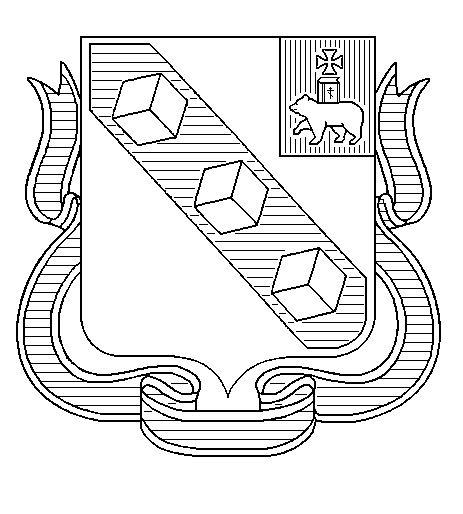 